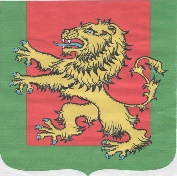 АДМИНИСТРАЦИЯ  РЖЕВСКОГО  РАЙОНА ТВЕРСКОЙ  ОБЛАСТИПОСТАНОВЛЕНИЕ20.07.2022 г.                                                                                                                № 286 па    О внесении изменений в ПостановлениеАдминистрации Ржевского района Тверской области от 23.04.2020 г. №120 па«Об утверждении реестра и схемы мест (площадок)накопления твердых коммунальных отходовна территории Ржевского района Тверской области»     В соответствии с Федеральным законом от 06.10.2003 г. № 131-ФЗ «Об общих принципах организации местного самоуправления в Российской Федерации», руководствуясь Уставом Ржевского муниципального района Тверской области и в связи с приведением в соответствие с действующим законодательством Администрация Ржевского района  ПОСТАНОВЛЯЕТ:1.Внести изменения в Постановление Администрации Ржевского района Тверской области от 23.04.2020 г. №120 па «Об утверждении реестра и схемы мест (площадок) накопления твердых коммунальных отходов на территории Ржевского района Тверской области» (далее – Постановление) изложив новой редакции Приложение №1  (прилагается).2 Настоящее Постановление вступает в силу со дня его подписания, подлежит опубликованию в газете «Ржевская правда» и размещению на официальном сайте Администрации Ржевского района в сети Интернет.3. Контроль за исполнением настоящего постановления возложить на заведующего отделом ЖКХ Администрации Ржевского районаГлава Ржевского района                                                                      М.П.Петрушихин  Приложение №1к Постановлению АдминистрацииРжевского района Тверской области                                                                                                                         от  20.07.2022 г.   № 286 па «Приложение №1к Постановлению АдминистрацииРжевского района Тверской области                                                                                                                         от   23.04.2020 г.    № 120 паРеестр и схемы мест (площадок) накопления твердых коммунальных отходов на территории Ржевского района Тверской области № площадкиДанные о нахождении мест (площадок) накопления ТКОДанные о нахождении мест (площадок) накопления ТКОДанные о технических характеристиках мест (площадок) накопления ТКОДанные о собственниках мест (площадок) накопления ТКОДанные о собственниках мест (площадок) накопления ТКОДанные об источниках образования ТКОсельское поселение «Есинка» Ржевского районасельское поселение «Есинка» Ржевского районасельское поселение «Есинка» Ржевского районасельское поселение «Есинка» Ржевского районасельское поселение «Есинка» Ржевского районасельское поселение «Есинка» Ржевского районасельское поселение «Есинка» Ржевского района1.Ржевский район, п.Есинка,  в 60-ти м от многоквартирного д.4Ржевский район, п.Есинка,  в 60-ти м от многоквартирного д.4Покрытие- бетонные плитыПлощадь- 20 кв.мКоличество контейнеров-2Объем каждого контейнера-8 куб.мОграждение высотой 2 мАдминистрация МО сельское поселение «Есинка»ОГРН 1066914000581Администрация МО сельское поселение «Есинка»ОГРН 1066914000581Многоквартирные дома №1, 2,3, 42Ржевский район, п.Есинка, в 30-ти м от многоквартирного д. 21Ржевский район, п.Есинка, в 30-ти м от многоквартирного д. 21Покрытие-подсыпка ПГС, Площадь- 12 кв.м, Количество бункеров-2,Объем бункера- 1,1  куб.мАдминистрация МО сельское поселение «Есинка»ОГРН 1066914000581Администрация МО сельское поселение «Есинка»ОГРН 1066914000581Многоквартирный дом №21, МДОУ Есинский детский сад, МОУ Есинская средняя школа, МБУ «КДЦ сельского поселения «Есинка»»3Ржевский район, п.Мончалово , ул.Железнодорожная, перед зданием железнодорожного вокзалаРжевский район, п.Мончалово , ул.Железнодорожная, перед зданием железнодорожного вокзалаПокрытие-бетонные плиты, Площадь- 16 кв.м, Количество бункеров-1, Объем бункера- 8 куб.мАдминистрация МО сельское поселение «Есинка»ОГРН 1066914000581Администрация МО сельское поселение «Есинка»ОГРН 1066914000581Частные  дома - по ул.Железнодорожная № 23, №26-№40, ул.Садовая,        д.№14 -№27, ул.Лесная,            д.№1 -№3, ФАП,почтовое отделение4Ржевский район, п.Мончалово, ул.Железнодорожная, в 30-ти м от д. 18Ржевский район, п.Мончалово, ул.Железнодорожная, в 30-ти м от д. 18Покрытие-подсыпка ПГС, Площадь- 8 кв.м, Количество бункеров 2, Объем бункера- 1,1 куб.мАдминистрация МО сельское поселение «Есинка»ОГРН 1066914000581Администрация МО сельское поселение «Есинка»ОГРН 1066914000581Частные дома по ул.Железнодорожная, №2-№21,  ул Садовая №1- №115Ржевский район, п.Мончалово, ул.Железнодорожная,  в 30 м от д. №1 Ржевский район, п.Мончалово, ул.Железнодорожная,  в 30 м от д. №1 Покрытие-подсыпка ПГС, Площадь- 8 кв.м, Количество бункеров-1, Объем бункера- 8 куб.мАдминистрация МО сельское поселение «Есинка»ОГРН 1066914000581Администрация МО сельское поселение «Есинка»ОГРН 1066914000581кладбище     6Ржевский район, д.Толстиково , на въезде в деревню, в  40 м от д.46Ржевский район, д.Толстиково , на въезде в деревню, в  40 м от д.46Покрытие-бетонные плиты,Площадь- 24 кв.м,Количество бункеров- 1, Объем каждого бункера- 8 куб.м Администрация МО сельское поселение «Есинка»ОГРН 1066914000581Администрация МО сельское поселение «Есинка»ОГРН 1066914000581Частные дома жителей д.Толстиково7Ржевский район, д.Домашино, на пересечении ул. Продувалово и ул.ЦентральнаяРжевский район, д.Домашино, на пересечении ул. Продувалово и ул.ЦентральнаяПокрытие-бетонные плиты,Площадь- 18 кв.м,Количество бункеров- 1, Объем каждого бункера- 8 куб.м ,Ограждение-высотой 2 мАдминистрация МО сельское поселение «Есинка»ОГРН 1066914000581Администрация МО сельское поселение «Есинка»ОГРН 1066914000581Частные дома, ул.Солнечная –дома №1,2,3,4,5, ул. Продувалово- дома с №50-А по №60, ул.Центральная- дома с №16 по №25, д.№6- д.№8, ул.Окружная - дома № 9,10,118.Ржевский район, д.Домашино, ул.Старая, в 30 м от д. 66Ржевский район, д.Домашино, ул.Старая, в 30 м от д. 66Покрытие-бетонные плиты, Площадь- 8 кв.м,Количество бункеров-1, Объем бункера 8 куб.мАдминистрация МО сельское поселение «Есинка»ОГРН 1066914000581Администрация МО сельское поселение «Есинка»ОГРН 1066914000581Частные дома ул.Продувалово-       №61-№66,  №45-№49, ул.Старая- дома №67- №76, медпункт9.Ржевский район, д.Домашино, ул.Старая, в 30 м от д.30-АРжевский район, д.Домашино, ул.Старая, в 30 м от д.30-АПокрытие-бетонные плиты, Площадь- 10 кв.м,Количество бункеров-1, Объем бункера 8 куб.мАдминистрация МО сельское поселение «Есинка»ОГРН 1066914000581Администрация МО сельское поселение «Есинка»ОГРН 1066914000581Частные дома по ул.Старая,  №27-№37, №77- №90
 СДК Домашино10.Ржевский район, д.Домашино, ул.Старая, в 40 м от д.99Ржевский район, д.Домашино, ул.Старая, в 40 м от д.99Покрытие-подсыпка ПГС, Площадь- 10 кв.м,Количество бункеров-1, Объем бункера 8 куб.мАдминистрация МО сельское поселение «Есинка»ОГРН 1066914000581Администрация МО сельское поселение «Есинка»ОГРН 1066914000581Частные дома по ул.Старая , №91 -№103, №11- №2611.Ржевский район, д.Домашино, ул.Старая, между д.5 и 6Ржевский район, д.Домашино, ул.Старая, между д.5 и 6Покрытие-подсыпка ПГС, Площадь- 8 кв.м,Количество бункеров-1, Объем бункера 8 куб.мАдминистрация МО сельское поселение «Есинка»ОГРН 1066914000581Администрация МО сельское поселение «Есинка»ОГРН 1066914000581Частные дома по ул.Старая  №104-№111, ул.Старая с №1-№1012.Ржевский район, д.Домашино, пер.Библиотечный , в 30 м от МКД 112Ржевский район, д.Домашино, пер.Библиотечный , в 30 м от МКД 112Покрытие-бетонные плитыПлощадь- 12 кв.м,Количество бункеров-2, Объем бункера 1,1 куб.мАдминистрация МО сельское поселение «Есинка»ОГРН 1066914000581Администрация МО сельское поселение «Есинка»ОГРН 1066914000581Многоквартирный дом №112, Домашинская сельская библиотека13.Ржевский район, д.Домашино, в 25 м от дома 30 ул. СолнеянаяРжевский район, д.Домашино, в 25 м от дома 30 ул. СолнеянаяПокрытие-бетонные плиты, Площадь- 8 кв.м,Количество бункеров-1, Объем бункера 8 куб.мАдминистрация МО сельское поселение «Есинка»ОГРН 1066914000581Администрация МО сельское поселение «Есинка»ОГРН 1066914000581Частные дома по ул.Молодежная   №32-№40,  ул.Солнечная-  №26 - №31, ул.Окружная –  №12-№1714.Ржевский район, д.АбрамковоРжевский район, д.АбрамковоПокрытие-бетонные плиты, Площадь- 8 кв.м,Количество бункеров-1, Объем бункера 8 куб.мАдминистрация МО сельское поселение «Есинка»ОГРН 1066914000581Администрация МО сельское поселение «Есинка»ОГРН 1066914000581Частные дома заезд с д.Домашино ,  д.№15 - №3815.Ржевский район, д.АбрамковоРжевский район, д.АбрамковоПокрытие-бетонные плиты, Площадь- 8 кв.м,Количество контейнеров-5, Объем контейнера 1,1 куб.мАдминистрация МО сельское поселение «Есинка»ОГРН 1066914000581Администрация МО сельское поселение «Есинка»ОГРН 1066914000581Частные дома , заезд из г.Ржев  д.№1 - №14, №39 - №4716.Ржевский район, д. Быхова СлободаРжевский район, д. Быхова СлободаПокрытие-подсыпка ПГС, Площадь- 8 кв.м,Количество контейнеров-3, Объем контейнера 1,1 куб.мАдминистрация МО сельское поселение «Есинка»ОГРН 1066914000581Администрация МО сельское поселение «Есинка»ОГРН 1066914000581Частные дома  .№2 - №2117.Ржевский район, д. ЗахаровоРжевский район, д. ЗахаровоПокрытие-подсыпка ПГС, Площадь- 8 кв.м,Количество контейнеров-1, Объем контейнера 1,1 куб.мАдминистрация МО сельское поселение «Есинка»ОГРН 1066914000581Администрация МО сельское поселение «Есинка»ОГРН 1066914000581Частные дома  №1 - №318.Ржевский район, д. ЗбоевоРжевский район, д. ЗбоевоПокрытие-подсыпка ПГС, Площадь- 8 кв.м,Количество контейнеров-3, Объем контейнера 1,1 куб.мАдминистрация МО сельское поселение «Есинка»ОГРН 1066914000581Администрация МО сельское поселение «Есинка»ОГРН 1066914000581Частные дома  №3 - №719.Ржевский район, с. ЗбоевоРжевский район, с. ЗбоевоПокрытие-подсыпка ПГС, Площадь- 8 кв.м,Количество контейнеров-1, Объем контейнера 8 куб.мАдминистрация МО сельское поселение «Есинка»ОГРН 1066914000581Администрация МО сельское поселение «Есинка»ОГРН 1066914000581Частные дома   №1 - №720.Ржевский район, д. ПестриковоРжевский район, д. ПестриковоПокрытие-подсыпка ПГС, Площадь- 8 кв.м,Количество контейнеров-2, Объем контейнера 1,1 куб.мАдминистрация МО сельское поселение «Есинка»ОГРН 1066914000581Администрация МО сельское поселение «Есинка»ОГРН 1066914000581Частные дома  №1 - №11 21.Ржевский район, д. ПоявиловоРжевский район, д. ПоявиловоПокрытие-подсыпка ПГС, Площадь- 8 кв.м,Количество контейнеров-1, Объем контейнера 8 куб.мАдминистрация МО сельское поселение «Есинка»ОГРН 1066914000581Администрация МО сельское поселение «Есинка»ОГРН 1066914000581Частные дома  №1 - №18 22.Ржевский район, д. СедниковоРжевский район, д. СедниковоПокрытие-подсыпка ПГС, Площадь- 8 кв.м,Количество контейнеров-1, Объем контейнера 1,1 куб.мАдминистрация МО сельское поселение «Есинка»ОГРН 1066914000581Администрация МО сельское поселение «Есинка»ОГРН 1066914000581Частные дома №1 23.Ржевский район, д. ТаблиноРжевский район, д. ТаблиноПокрытие-подсыпка ПГС, Площадь- 8 кв.м,Количество контейнеров-1, Объем контейнера 1,1 куб.мАдминистрация МО сельское поселение «Есинка»ОГРН 1066914000581Администрация МО сельское поселение «Есинка»ОГРН 1066914000581Частные дома № 1- №1024.Ржевский район, д. ТурбаевоРжевский район, д. ТурбаевоПокрытие-подсыпка ПГС, Площадь- 8 кв.м,Количество бункеров-1, Объем бункера 8 куб.мАдминистрация МО сельское поселение «Есинка»ОГРН 1066914000581Администрация МО сельское поселение «Есинка»ОГРН 1066914000581Частные дома №1 - №46 25.Ржевский район, д. ЧачкиноРжевский район, д. ЧачкиноПокрытие-подсыпка ПГС, Площадь- 8 кв.м,Количество бункеров-1, Объем бункера 8 куб.мАдминистрация МО сельское поселение «Есинка»ОГРН 1066914000581Администрация МО сельское поселение «Есинка»ОГРН 1066914000581Частные дома №1а - №3126.Ржевский район, д. ШарлаевоРжевский район, д. ШарлаевоПокрытие-подсыпка ПГС, Площадь- 8 кв.м,Количество контейнеров-1, Объем контейнера 1,1 куб.мАдминистрация МО сельское поселение «Есинка»ОГРН 1066914000581Администрация МО сельское поселение «Есинка»ОГРН 1066914000581Частные дома  №1 - №11 27.Ржевский район, д. ШипулиноРжевский район, д. ШипулиноПокрытие-подсыпка ПГС, Площадь- 8 кв.м,Количество контейнеров-1, Объем контейнера 1,1 куб.мАдминистрация МО сельское поселение «Есинка»ОГРН 1066914000581Администрация МО сельское поселение «Есинка»ОГРН 1066914000581Частные дома №1-№828.Ржевский район, д. ЮрятиноРжевский район, д. ЮрятиноПокрытие-подсыпка ПГС, Площадь- 8 кв.м,Количество контейнеров-2, Объем контейнера 1,1 куб.мАдминистрация МО сельское поселение «Есинка»ОГРН 1066914000581Администрация МО сельское поселение «Есинка»ОГРН 1066914000581Частные дома №1-№20 29.Ржевский район, п.Мончалово , ул.Железнодорожная, 30 м от  дома 6аРжевский район, п.Мончалово , ул.Железнодорожная, 30 м от  дома 6аПокрытие-бетонные плиты, Площадь- 16 кв.м, Количество бункеров-2 Объем бункера- 1,1 куб.мАдминистрация МО сельское поселение «Есинка»ОГРН 1066914000581Администрация МО сельское поселение «Есинка»ОГРН 1066914000581Частные  дома - по ул.Железнодорожная  №41-№49, 5а,6а,7а,8а,9а,10а.30.Ржевский район, д.Домашино , пер.Библиотечный 30 м от  дома 5Ржевский район, д.Домашино , пер.Библиотечный 30 м от  дома 5Покрытие-бетонные плиты, Площадь- 16 кв.м, Количество бункеров-1 Объем бункера- 8 куб.мАдминистрация МО сельское поселение «Есинка»ОГРН 1066914000581Администрация МО сельское поселение «Есинка»ОГРН 1066914000581Частные  дома - по ул.Центральная  №21-№25, пер. Библиотечныйсельское поселение «Итомля» Ржевского районасельское поселение «Итомля» Ржевского районасельское поселение «Итомля» Ржевского районасельское поселение «Итомля» Ржевского районасельское поселение «Итомля» Ржевского районасельское поселение «Итомля» Ржевского районасельское поселение «Итомля» Ржевского района1.Ржевский район,          д. Итомля, на территории  ГБУЗ Ржевская ЦРБ Итомлинское отделениеРжевский район,          д. Итомля, на территории  ГБУЗ Ржевская ЦРБ Итомлинское отделениеПокрытие- бетонные плитыПлощадь - 12 кв.мКоличество контейнеров-3Объем каждого контейнера-1,1 куб.мОграждение высотой 2 мГБУЗ Ржевская ЦРБ Итомлинское отделениеГБУЗ Ржевская ЦРБ Итомлинское отделениеГБУЗ Ржевская ЦРБ Итомлинское отделение2Ржевский район,          д. Итомля, на территории  МОУ Итомлинская средняя общеобразовательная школаРжевский район,          д. Итомля, на территории  МОУ Итомлинская средняя общеобразовательная школаПокрытие-подсыпка ПГС, Площадь- 12 кв.м, Количество бункеров-1,Объем бункера  - 8 куб.м.   МОУ Итомлинская    средняя общеобразовательная школа   МОУ Итомлинская    средняя общеобразовательная школа   МОУ Итомлинская    средняя общеобразовательная школа3. Ржевский район, д. Итомля, ул. Центральная, 25 м. западнее дома 6  Ржевский район, д. Итомля, ул. Центральная, 25 м. западнее дома 6 Покрытие-подсыпка ПГС, Площадь- 8 кв.м, Количество контейнеров- 3, Объем каждого контейнера- 1,1 куб.мАдминистрация МО сельское поселение «Итомля» ОГРН 1066914000691Администрация МО сельское поселение «Итомля» ОГРН 1066914000691Частные дома  №2, 3, №5- №11, многоквартирный дом №44.Ржевский район, д. Итомля, ул. Центральная, 40 м. восточнее дома 58 Ржевский район, д. Итомля, ул. Центральная, 40 м. восточнее дома 58 Покрытие-подсыпка ПГС, Площадь- 8 кв.м, Количество контейнеров- 3, Объем каждого контейнера- 1,1 куб.мАдминистрация МО сельское поселение «Итомля» ОГРН 1066914000691Администрация МО сельское поселение «Итомля» ОГРН 1066914000691Частные дома  №14,15,18, 22, 37,38,39,42,43,44,45,46,47,48,49,50,51,52,53,54,55,56,57,58, многоквартирные дома №40,41. 5.Ржевский район, д. Итомля, ул. Молодежная, 25 м. восточнее дома 72 Ржевский район, д. Итомля, ул. Молодежная, 25 м. восточнее дома 72 Покрытие-подсыпка ПГС, Площадь- 8 кв.м, Количество контейнеров- 3, Объем каждого контейнера- 1,1 куб.мАдминистрация МО сельское поселение «Итомля» ОГРН 1066914000691Администрация МО сельское поселение «Итомля» ОГРН 1066914000691Частные дома  №60,61,62,63,64,65,66,67,68,69,70,71,72,73,75,76,77,78,79,80,81,82,23,24,25,27,28,29,30,31,32,33 6.Ржевский район, д. Итомля, ул. Новая, 30 м. южнее дома 84 Ржевский район, д. Итомля, ул. Новая, 30 м. южнее дома 84 Покрытие-подсыпка ПГС, Площадь- 8 кв.м, Количество контейнеров- 1, Объем каждого контейнера- 8 куб.мАдминистрация МО сельское поселение «Итомля» ОГРН 1066914000691Администрация МО сельское поселение «Итомля» ОГРН 1066914000691Частные дома  №82а,                     №84-№1077.Ржевский район, д. Акульевов 25 м. от дома 1Ржевский район, д. Акульевов 25 м. от дома 1Покрытие-подсыпка ПГС, Площадь- 6 кв.м, Количество контейнеров- 2, Объем каждого контейнера- 1,1 куб.мАдминистрация МО сельское поселение «Итомля» ОГРН 1066914000691Администрация МО сельское поселение «Итомля» ОГРН 1066914000691Частные дома №1-№38.Ржевский район,д. Андреевскоезападнее 25 м. дома 10Ржевский район,д. Андреевскоезападнее 25 м. дома 10Покрытие-подсыпка ПГС, Площадь- 12 кв.м, Количество бункеров- 1, Объем бункера - 8 куб.мАдминистрация МО сельское поселение «Итомля» ОГРН 1066914000691Администрация МО сельское поселение «Итомля» ОГРН 1066914000691Частные дома №1-№249.Ржевский район, д. Анисимихаюжнее 25 м. дома 26Ржевский район, д. Анисимихаюжнее 25 м. дома 26Покрытие-подсыпка ПГС, Площадь- 6 кв.м, Количество контейнеров- 2, Объем каждого контейнера- 1,1 куб.мАдминистрация МО сельское поселение «Итомля» ОГРН 1066914000691Администрация МО сельское поселение «Итомля» ОГРН 1066914000691Частные дома №22 - №3010.Ржевский район, д. Анисимихаюжнее 25 м. дома 17Ржевский район, д. Анисимихаюжнее 25 м. дома 17Покрытие-подсыпка ПГС, Площадь- 6 кв.м, Количество контейнеров- 2, Объем каждого контейнера- 1,1 куб.мАдминистрация МО сельское поселение «Итомля» ОГРН 1066914000691Администрация МО сельское поселение «Итомля» ОГРН 1066914000691Частные дома №1 - №2111.Ржевский район, д. Антоновосеверо-западнее 25 м. дома 7Ржевский район, д. Антоновосеверо-западнее 25 м. дома 7Покрытие-подсыпка ПГС, Площадь- 12 кв.м, Количество бункеров- 1, Объем бункера - 8 куб.мАдминистрация МО сельское поселение «Итомля» ОГРН 1066914000691Администрация МО сельское поселение «Итомля» ОГРН 1066914000691Частные дома №1-№1912.Ржевский район, д. Апалевона въезде в деревню с левой стороны вдоль дорогиРжевский район, д. Апалевона въезде в деревню с левой стороны вдоль дорогиПокрытие-подсыпка ПГС, Площадь- 12 кв.м, Количество бункеров-1,Объем бункера  - 8 куб.мАдминистрация МО сельское поселение «Итомля» ОГРН 1066914000691Администрация МО сельское поселение «Итомля» ОГРН 1066914000691Частные дома №1 - №3213.Ржевский район, д. Бабенкисеверо-восточнее 50 м. дома 8Ржевский район, д. Бабенкисеверо-восточнее 50 м. дома 8Покрытие-подсыпка ПГС, Площадь- 6 кв.м, Количество контейнеров- 2, Объем каждого контейнера- 1,1 куб.мАдминистрация МО сельское поселение «Итомля» ОГРН 1066914000691Администрация МО сельское поселение «Итомля» ОГРН 1066914000691Частные дома №1 - №1114.Ржевский район, д. Байгоровос правой стороны вдоль дороги напротив д. 15Ржевский район, д. Байгоровос правой стороны вдоль дороги напротив д. 15Покрытие-подсыпка ПГС, Площадь- 6 кв.м, Количество контейнеров- 2, Объем каждого контейнера- 1,1 куб.мАдминистрация МО сельское поселение «Итомля» ОГРН 1066914000691Администрация МО сельское поселение «Итомля» ОГРН 1066914000691Частные дома №1-№2615.Ржевский район, д. Балаширазвилка дороги Ржевский район, д. Балаширазвилка дороги Покрытие-подсыпка ПГС, Площадь- 12 кв.м, Количество бункеров-1,Объем бункера  - 8 куб.мАдминистрация МО сельское поселение «Итомля» ОГРН 1066914000691Администрация МО сельское поселение «Итомля» ОГРН 1066914000691Частные дома №1-№1716.Ржевский район, д. Бедриновосточнее 25 м. д. 5Ржевский район, д. Бедриновосточнее 25 м. д. 5Покрытие-подсыпка ПГС, Площадь- 6 кв.м, Количество контейнеров- 1, Объем контейнера- 1,1 куб.мАдминистрация МО сельское поселение «Итомля» ОГРН 1066914000691Администрация МО сельское поселение «Итомля» ОГРН 1066914000691Частные дома №1-№517.Ржевский район, д. Бойкововъезд в деревню с центральной а/д в районе д. 10 Ржевский район, д. Бойкововъезд в деревню с центральной а/д в районе д. 10 Покрытие-подсыпка ПГС, Площадь- 6 кв.м, Количество контейнеров- 2, Объем каждого контейнера- 1,1 куб.мАдминистрация МО сельское поселение «Итомля» ОГРН 1066914000691Администрация МО сельское поселение «Итомля» ОГРН 1066914000691Частные дома №1- №1618.Ржевский район, д. Болотники25 м. около дома №1 Ржевский район, д. Болотники25 м. около дома №1 Покрытие-подсыпка ПГС, Площадь- 6 кв.м, Количество контейнеров- 1, Объем контейнера- 1,1 куб.мАдминистрация МО сельское поселение «Итомля» ОГРН 1066914000691Администрация МО сельское поселение «Итомля» ОГРН 1066914000691Частные дома №1- №519.Ржевский район, д. Борисово25 м. перед домом №28 с правой стороны улицы Ржевский район, д. Борисово25 м. перед домом №28 с правой стороны улицы Покрытие-подсыпка ПГС, Площадь- 12 кв.м, Количество бункеров-1,Объем бункера  - 1,1 куб.мАдминистрация МО сельское поселение «Итомля» ОГРН 1066914000691Администрация МО сельское поселение «Итомля» ОГРН 1066914000691Частные дома №2- №5220.Ржевский район, д. Бочаровона въезде в деревню с левой стороныРжевский район, д. Бочаровона въезде в деревню с левой стороныПокрытие-подсыпка ПГС, Площадь- 12 кв.м, Количество бункеров-1,Объем бункера  - 8 куб.мАдминистрация МО сельское поселение «Итомля» ОГРН 1066914000691Администрация МО сельское поселение «Итомля» ОГРН 1066914000691Частные дома №1а - №1221.Ржевский район, д. Бочаровов конце деревне с левой стороныРжевский район, д. Бочаровов конце деревне с левой стороныПокрытие-подсыпка ПГС, Площадь- 12 кв.м, Количество бункеров-1,Объем бункера  - 8 куб.мАдминистрация МО сельское поселение «Итомля» ОГРН 1066914000691Администрация МО сельское поселение «Итомля» ОГРН 1066914000691Частные дома №13 - №3022.Ржевский район, д. Бочаровонапротив д. 7 с правой стороны дорогиРжевский район, д. Бочаровонапротив д. 7 с правой стороны дорогиПокрытие-подсыпка ПГС, Площадь- 6 кв.м, Количество контейнеров- 2, Объем каждого контейнера- 1,1 куб.мАдминистрация МО сельское поселение «Итомля» ОГРН 1066914000691Администрация МО сельское поселение «Итомля» ОГРН 1066914000691Частные дома №1-№1423.Ржевский район, д. Бунегинона въезде в деревню с правой стороны дорогиРжевский район, д. Бунегинона въезде в деревню с правой стороны дорогиПокрытие-подсыпка ПГС, Площадь- 12 кв.м, Количество бункеров-2,Объем бункера  - 1,1 куб.мАдминистрация МО сельское поселение «Итомля» ОГРН 1066914000691Администрация МО сельское поселение «Итомля» ОГРН 1066914000691Частные дома №1-№1424.Ржевский район, д. Бунегинов конце деревни с левой стороны дорогиРжевский район, д. Бунегинов конце деревни с левой стороны дорогиПокрытие-подсыпка ПГС, Площадь- 12 кв.м, Количество бункеров-1,Объем бункера  - 1,1 куб.мАдминистрация МО сельское поселение «Итомля» ОГРН 1066914000691Администрация МО сельское поселение «Итомля» ОГРН 1066914000691Частные дома №15 - №2825.Ржевский район, д. Бураковочастный дом №1Ржевский район, д. Бураковочастный дом №1Покрытие-подсыпка ПГС, Площадь- 6 кв.м, Количество контейнеров- 1, Объем контейнера- 1,1 куб.мАдминистрация МО сельское поселение «Итомля» ОГРН 1066914000691Администрация МО сельское поселение «Итомля» ОГРН 1066914000691Частный дом №126.Ржевский район, д. Варатовоюго-восточнее 30м. д. 10Ржевский район, д. Варатовоюго-восточнее 30м. д. 10Покрытие-подсыпка ПГС, Площадь- 12 кв.м, Количество бункеров-1,Объем бункера  - 8 куб.мАдминистрация МО сельское поселение «Итомля» ОГРН 1066914000691Администрация МО сельское поселение «Итомля» ОГРН 1066914000691Частные дома №1-№2227. Ржевский район, д. Вороновооколо д. 1 Ржевский район, д. Вороновооколо д. 1Покрытие-подсыпка ПГС, Площадь- 6 кв.м, Количество контейнеров- 1, Объем контейнера- 1,1 куб.мАдминистрация МО сельское поселение «Итомля» ОГРН 1066914000691Администрация МО сельское поселение «Итомля» ОГРН 1066914000691Частные дома №1-№528.Ржевский район, д. Высоковона въезде в деревню с левой стороныРжевский район, д. Высоковона въезде в деревню с левой стороныПокрытие-подсыпка ПГС, Площадь- 6 кв.м, Количество контейнеров- 2, Объем каждого контейнера- 1,1 куб.мАдминистрация МО сельское поселение «Итомля» ОГРН 1066914000691Администрация МО сельское поселение «Итомля» ОГРН 1066914000691Частные дома №1-№1329.Ржевский район, д. Глазовов районе д. 6Ржевский район, д. Глазовов районе д. 6Покрытие-подсыпка ПГС, Площадь- 6 кв.м, Количество контейнеров- 2, Объем каждого контейнера- 1,1 куб.мАдминистрация МО сельское поселение «Итомля» ОГРН 1066914000691Администрация МО сельское поселение «Итомля» ОГРН 1066914000691Частные дома №1-№1030.Ржевский район, д. Глестковона въезде с левой стороныРжевский район, д. Глестковона въезде с левой стороныПокрытие-подсыпка ПГС, Площадь- 6 кв.м, Количество контейнеров- 2, Объем каждого контейнера- 1,1 куб.мАдминистрация МО сельское поселение «Итомля» ОГРН 1066914000691Администрация МО сельское поселение «Итомля» ОГРН 1066914000691Частные дома №1- №1131. Ржевский район, д. Горбыльюго-восточнее 25м. д.  4 Ржевский район, д. Горбыльюго-восточнее 25м. д.  4Покрытие-подсыпка ПГС, Площадь- 6 кв.м, Количество контейнеров- 2, Объем каждого контейнера- 1,1 куб.мАдминистрация МО сельское поселение «Итомля» ОГРН 1066914000691Администрация МО сельское поселение «Итомля» ОГРН 1066914000691Частные дома №1 - №1032.Ржевский район, д. Горкина въезде с левой стороныРжевский район, д. Горкина въезде с левой стороныПокрытие-подсыпка ПГС, Площадь- 6 кв.м, Количество контейнеров- 2, Объем каждого контейнера- 1,1 куб.мАдминистрация МО сельское поселение «Итомля» ОГРН 1066914000691Администрация МО сельское поселение «Итомля» ОГРН 1066914000691Частные дома №3-№1033.Ржевский район, д. Городищена въезде в деревню с левой стороныРжевский район, д. Городищена въезде в деревню с левой стороныПокрытие-подсыпка ПГС, Площадь- 12 кв.м, Количество бункеров-1,Объем бункера  - 8 куб.мАдминистрация МО сельское поселение «Итомля» ОГРН 1066914000691Администрация МО сельское поселение «Итомля» ОГРН 1066914000691Частные дома №1-№1934.Ржевский район, д. Гриминона въезде с левой стороны дороги Ржевский район, д. Гриминона въезде с левой стороны дороги Покрытие-подсыпка ПГС, Площадь- 12 кв.м, Количество бункеров-1,Объем бункера  - 8 куб.мАдминистрация МО сельское поселение «Итомля» ОГРН 1066914000691Администрация МО сельское поселение «Итомля» ОГРН 1066914000691Частные дома №1-№3635. Ржевский район, д. Двойняна въезде в деревню с левой стороны Ржевский район, д. Двойняна въезде в деревню с левой стороныПокрытие-подсыпка ПГС, Площадь- 6 кв.м, Количество контейнеров- 1, Объем контейнера- 1,1 куб.мАдминистрация МО сельское поселение «Итомля» ОГРН 1066914000691Администрация МО сельское поселение «Итомля» ОГРН 1066914000691Частные дома №1-№1026.Ржевский район, д. Денинона въезде в деревню с левой стороны дорогиРжевский район, д. Денинона въезде в деревню с левой стороны дорогиПокрытие-подсыпка ПГС, Площадь- 12 кв.м, Количество бункеров-1,Объем бункера  - 8 куб.мАдминистрация МО сельское поселение «Итомля» ОГРН 1066914000691Администрация МО сельское поселение «Итомля» ОГРН 1066914000691Частные дома №1-№2637.Ржевский район, д. Дмитровона въезде в деревню с левой стороны Ржевский район, д. Дмитровона въезде в деревню с левой стороны Покрытие-подсыпка ПГС, Площадь- 12 кв.м, Количество бункеров-1,Объем бункера  - 8 куб.мАдминистрация МО сельское поселение «Итомля» ОГРН 1066914000691Администрация МО сельское поселение «Итомля» ОГРН 1066914000691Частные дома №37-№5238.Ржевский район, д. Дмитровов районе д. 17Ржевский район, д. Дмитровов районе д. 17Покрытие-подсыпка ПГС, Площадь- 12 кв.м, Количество бункеров-1,Объем бункера  - 8 куб.мАдминистрация МО сельское поселение «Итомля» ОГРН 1066914000691Администрация МО сельское поселение «Итомля» ОГРН 1066914000691Частные дома №1-№3639.Ржевский район, д. Дубровоюго-западнее 25 м. д. 7 Ржевский район, д. Дубровоюго-западнее 25 м. д. 7 Покрытие-подсыпка ПГС, Площадь- 12 кв.м, Количество бункеров-1,Объем бункера  - 8 куб.мАдминистрация МО сельское поселение «Итомля» ОГРН 1066914000691Администрация МО сельское поселение «Итомля» ОГРН 1066914000691Частные дома №1-№1940.Ржевский район, д. Дуловооколо д. 1Ржевский район, д. Дуловооколо д. 1Покрытие-подсыпка ПГС, Площадь- 6 кв.м, Количество контейнеров- 1, Объем контейнера- 1,1 куб.мАдминистрация МО сельское поселение «Итомля» ОГРН 1066914000691Администрация МО сельское поселение «Итомля» ОГРН 1066914000691Частные дома №1-№341. Ржевский район, д. Дурневона въезде в деревню с левой стороны дороги Ржевский район, д. Дурневона въезде в деревню с левой стороны дорогиПокрытие-подсыпка ПГС, Площадь- 12 кв.м, Количество бункеров-1,Объем бункера  - 8 куб.мАдминистрация МО сельское поселение «Итомля» ОГРН 1066914000691Администрация МО сельское поселение «Итомля» ОГРН 1066914000691Частные дома №1-№1942.Ржевский район, д. Екимовос левой стороны дороги напротив д. 6Ржевский район, д. Екимовос левой стороны дороги напротив д. 6Покрытие-подсыпка ПГС, Площадь- 6 кв.м, Количество контейнеров- 2, Объем каждого контейнера1,1 куб.мАдминистрация МО сельское поселение «Итомля» ОГРН 1066914000691Администрация МО сельское поселение «Итомля» ОГРН 1066914000691Частные дома №1-№1143.Ржевский район, д. Жадневооколо д. 8Ржевский район, д. Жадневооколо д. 8Покрытие-подсыпка ПГС, Площадь- 12 кв.м, Количество бункеров-1,Объем бункера  - 8 куб.мАдминистрация МО сельское поселение «Итомля» ОГРН 1066914000691Администрация МО сельское поселение «Итомля» ОГРН 1066914000691Частные дома №1 – №2844.Ржевский район, д. Зайцево25м. западнее д. 1Ржевский район, д. Зайцево25м. западнее д. 1Покрытие-подсыпка ПГС, Площадь- 6 кв.м, Количество контейнеров- 1, Объем контейнера - 1,1 куб.мАдминистрация МО сельское поселение «Итомля» ОГРН 1066914000691Администрация МО сельское поселение «Итомля» ОГРН 1066914000691Частные дома №1-№845.Ржевский район, д. Займищерядом с д. 13Ржевский район, д. Займищерядом с д. 13Покрытие-подсыпка ПГС, Площадь- 6 кв.м, Количество контейнеров- 2, Объем каждого  контейнера- 1,1 куб.мАдминистрация МО сельское поселение «Итомля» ОГРН 1066914000691Администрация МО сельское поселение «Итомля» ОГРН 1066914000691Частные дома №1 - №2046.Ржевский район, д. Зоринооколо д. 5Ржевский район, д. Зоринооколо д. 5Покрытие-подсыпка ПГС, Площадь- 6 кв.м, Количество контейнеров- 1, Объем  контейнера- 1,1 куб.мАдминистрация МО сельское поселение «Итомля» ОГРН 1066914000691Администрация МО сельское поселение «Итомля» ОГРН 1066914000691Частные дома №1-№747.Ржевский район, д. Зуевов начале деревне с левой стороныРжевский район, д. Зуевов начале деревне с левой стороныПокрытие-подсыпка ПГС, Площадь- 6 кв.м, Количество контейнеров- 2, Объем каждого контейнера- 1,1 куб.мАдминистрация МО сельское поселение «Итомля» ОГРН 1066914000691Администрация МО сельское поселение «Итомля» ОГРН 1066914000691Частные дома №1-№1148. д. Ивановскоена въезде в деревню с левой стороны д. Ивановскоена въезде в деревню с левой стороныПокрытие-подсыпка ПГС, Площадь- 6 кв.м, Количество контейнеров- 1, Объем контейнера- 1,1 куб.мАдминистрация МО сельское поселение «Итомля» ОГРН 1066914000691Администрация МО сельское поселение «Итомля» ОГРН 1066914000691Частные дома №2-№849.Ржевский район, д. Климово25 м. южнее д. 1Ржевский район, д. Климово25 м. южнее д. 1Покрытие-подсыпка ПГС, Площадь- 6 кв.м, Количество контейнеров- 2, Объем контейнера- 1,1 куб.мАдминистрация МО сельское поселение «Итомля» ОГРН 1066914000691Администрация МО сельское поселение «Итомля» ОГРН 1066914000691Частные дома №1-№450.Ржевский район, д. Климовона въезде в деревню с правой стороныРжевский район, д. Климовона въезде в деревню с правой стороныПокрытие-подсыпка ПГС, Площадь- 6 кв.м, Количество контейнеров- 2, Объем каждого контейнера- 1,1 куб.мАдминистрация МО сельское поселение «Итомля» ОГРН 1066914000691Администрация МО сельское поселение «Итомля» ОГРН 1066914000691Частные дома №1-№1451.Ржевский район, д. Климовона втором  въезде в деревню напротив дома №27Ржевский район, д. Климовона втором  въезде в деревню напротив дома №27Покрытие-подсыпка ПГС, Площадь- 6 кв.м, Количество контейнеров- 2, Объем каждого контейнера- 1,1 куб.мАдминистрация МО сельское поселение «Итомля» ОГРН 1066914000691Администрация МО сельское поселение «Итомля» ОГРН 1066914000691Частные дома №15-№2852.Ржевский район, д. Кожухово25м. южнее д. 5Ржевский район, д. Кожухово25м. южнее д. 5Покрытие-подсыпка ПГС, Площадь- 6 кв.м, Количество контейнеров- 1, Объем контейнера- 1,1 куб.мАдминистрация МО сельское поселение «Итомля» ОГРН 1066914000691Администрация МО сельское поселение «Итомля» ОГРН 1066914000691Частные дома №1-№1153.Ржевский район, д. Кожуховона въезде в деревню с левой стороныРжевский район, д. Кожуховона въезде в деревню с левой стороныПокрытие-подсыпка ПГС, Площадь- 6 кв.м, Количество контейнеров- 1, Объем контейнера- 1,1 куб.мАдминистрация МО сельское поселение «Итомля» ОГРН 1066914000691Администрация МО сельское поселение «Итомля» ОГРН 1066914000691Частные дома №1-№554.Ржевский район, д. Козицинона въезде в деревню с левой стороны северо-западнее д. 2Ржевский район, д. Козицинона въезде в деревню с левой стороны северо-западнее д. 2Покрытие-подсыпка ПГС, Площадь- 6 кв.м, Количество контейнеров- 2, Объем каждого контейнера- 1,1 куб.мАдминистрация МО сельское поселение «Итомля» ОГРН 1066914000691Администрация МО сельское поселение «Итомля» ОГРН 1066914000691Частные дома №1-№1255.Ржевский район, д. Колокольцовона въезде в деревню с правой стороныРжевский район, д. Колокольцовона въезде в деревню с правой стороныПокрытие-подсыпка ПГС, Площадь- 12 кв.м, Количество бункеров-1,Объем бункера  - 8 куб.мАдминистрация МО сельское поселение «Итомля» ОГРН 1066914000691Администрация МО сельское поселение «Итомля» ОГРН 1066914000691Частные дома №1-№1756.Ржевский район, д. Колупаевона въезде в деревню с правой стороныРжевский район, д. Колупаевона въезде в деревню с правой стороныПокрытие-подсыпка ПГС, Площадь- 6 кв.м, Количество контейнеров- 1, Объем контейнера- 1,1 куб.мАдминистрация МО сельское поселение «Итомля» ОГРН 1066914000691Администрация МО сельское поселение «Итомля» ОГРН 1066914000691Частные дома №1- №957.Ржевский район, д. Конновона въезде в деревню с левой стороны ориентир д. 10Ржевский район, д. Конновона въезде в деревню с левой стороны ориентир д. 10Покрытие-подсыпка ПГС, Площадь- 6 кв.м, Количество контейнеров- 2, Объем контейнера- 1,1 куб.мАдминистрация МО сельское поселение «Итомля» ОГРН 1066914000691Администрация МО сельское поселение «Итомля» ОГРН 1066914000691Частные дома №3-№2158.Ржевский район, д. Крестына въезде в деревню д. 13 Ржевский район, д. Крестына въезде в деревню д. 13 Покрытие-подсыпка ПГС, Площадь- 6 кв.м, Количество контейнеров- 1, Объем контейнера- 1,1 куб.мАдминистрация МО сельское поселение «Итомля» ОГРН 1066914000691Администрация МО сельское поселение «Итомля» ОГРН 1066914000691Частные дома №1-№2159.Ржевский район, д. Кривцовона въезде с левой стороныРжевский район, д. Кривцовона въезде с левой стороныПокрытие-подсыпка ПГС, Площадь- 12 кв.м, Количество бункеров-1,Объем бункера  - 8 куб.мАдминистрация МО сельское поселение «Итомля» ОГРН 1066914000691Администрация МО сельское поселение «Итомля» ОГРН 1066914000691Частные дома №1-№2760.Ржевский район, д. Кривцовона выезде с левой стороныРжевский район, д. Кривцовона выезде с левой стороныПокрытие-подсыпка ПГС, Площадь- 12 кв.м, Количество бункеров-3,Объем бункера  - 1,1 куб.мАдминистрация МО сельское поселение «Итомля» ОГРН 1066914000691Администрация МО сельское поселение «Итомля» ОГРН 1066914000691Частные дома №28-№5761.Ржевский район, д. Куровозападнее д. 10Ржевский район, д. Куровозападнее д. 10Покрытие-подсыпка ПГС, Площадь- 6 кв.м, Количество контейнеров- 3, Объем каждого контейнера- 1,1 куб.мАдминистрация МО сельское поселение «Итомля» ОГРН 1066914000691Администрация МО сельское поселение «Итомля» ОГРН 1066914000691Частные дома №1-№2062.Ржевский район, д. Лебзинона въезде в деревню с левой стороныРжевский район, д. Лебзинона въезде в деревню с левой стороныПокрытие-подсыпка ПГС, Площадь- 12 кв.м, Количество бункеров-1,Объем бункера  - 8 куб.мАдминистрация МО сельское поселение «Итомля» ОГРН 1066914000691Администрация МО сельское поселение «Итомля» ОГРН 1066914000691Частные дома №1-№1563.Ржевский район, д. Лыкшинона въезде по середине деревниРжевский район, д. Лыкшинона въезде по середине деревниПокрытие-подсыпка ПГС, Площадь- 12 кв.м, Количество бункеров-1,Объем бункера  - 8 куб.мАдминистрация МО сельское поселение «Итомля» ОГРН 1066914000691Администрация МО сельское поселение «Итомля» ОГРН 1066914000691Частные дома №1-№2064.Ржевский район, д. Лыткинона въезде ориентир дом №6 Ржевский район, д. Лыткинона въезде ориентир дом №6 Покрытие-подсыпка ПГС, Площадь- 12 кв.м, Количество бункеров-1,Объем бункера  - 8 куб.мАдминистрация МО сельское поселение «Итомля» ОГРН 1066914000691Администрация МО сельское поселение «Итомля» ОГРН 1066914000691Частные дома №1-№1865.Ржевский район, д. Мешинос правой стороны д. 5 Ржевский район, д. Мешинос правой стороны д. 5 Покрытие-подсыпка ПГС, Площадь- 6 кв.м, Количество контейнеров- 2, Объем контейнера- 1,1 куб.мАдминистрация МО сельское поселение «Итомля» ОГРН 1066914000691Администрация МО сельское поселение «Итомля» ОГРН 1066914000691Частные дома №5-№1166.Ржевский район, д. Мигуновоориентир перекресток а/д Мигуново-Раменское с правой стороны  Ржевский район, д. Мигуновоориентир перекресток а/д Мигуново-Раменское с правой стороны  Покрытие-подсыпка ПГС, Площадь- 12 кв.м, Количество бункеров-1,Объем бункера  - 8 куб.мАдминистрация МО сельское поселение «Итомля» ОГРН 1066914000691Администрация МО сельское поселение «Итомля» ОГРН 1066914000691Частные дома №1-№3367.Ржевский район, д. Мининона въезде в деревню с левой стороны  Ржевский район, д. Мининона въезде в деревню с левой стороны  Покрытие-подсыпка ПГС, Площадь- 12 кв.м, Количество бункеров-1,Объем бункера  - 8 куб.мАдминистрация МО сельское поселение «Итомля» ОГРН 1066914000691Администрация МО сельское поселение «Итомля» ОГРН 1066914000691Частные дома №1-№1668.Ржевский район, д. Мининские Дворывъезд в деревню напротив здания молокозавода  Ржевский район, д. Мининские Дворывъезд в деревню напротив здания молокозавода  Покрытие-подсыпка ПГС, Площадь- 12 кв.м, Количество бункеров-1,Объем бункера  - 8 куб.мАдминистрация МО сельское поселение «Итомля» ОГРН 1066914000691Администрация МО сельское поселение «Итомля» ОГРН 1066914000691Частные дома №1-№1169.Ржевский район, д. Михайликина въезде с левой стороны поворот на              д. Кресты Ржевский район, д. Михайликина въезде с левой стороны поворот на              д. Кресты Покрытие-подсыпка ПГС, Площадь- 12 кв.м, Количество бункеров-1,Объем бункера  - 8 куб.мАдминистрация МО сельское поселение «Итомля» ОГРН 1066914000691Администрация МО сельское поселение «Итомля» ОГРН 1066914000691Частные дома №1-№1470.Ржевский район, д. Михалевов районе административного зданияРжевский район, д. Михалевов районе административного зданияПокрытие-подсыпка ПГС, Площадь- 12 кв.м, Количество бункеров-1,Объем бункера  - 8 куб.мАдминистрация МО сельское поселение «Итомля» ОГРН 1066914000691Администрация МО сельское поселение «Итомля» ОГРН 1066914000691Частные дома №1-№14, №55-№5971.Ржевский район, д. Михалевов районе автобусной остановки Ржевский район, д. Михалевов районе автобусной остановки Покрытие-подсыпка ПГС, Площадь- 12 кв.м, Количество бункеров-2,Объем бункера  - 1,1 куб.мАдминистрация МО сельское поселение «Итомля» ОГРН 1066914000691Администрация МО сельское поселение «Итомля» ОГРН 1066914000691Частные дома №15-№5372.Ржевский район, д. Мологинов районе дома №6 Ржевский район, д. Мологинов районе дома №6 Покрытие-подсыпка ПГС, Площадь- 12 кв.м, Количество бункеров-1,Объем бункера  - 8 куб.мАдминистрация МО сельское поселение «Итомля» ОГРН 1066914000691Администрация МО сельское поселение «Итомля» ОГРН 1066914000691Частные дома №1-№2073.Ржевский район, д. Мохначив районе автобусной остановки Ржевский район, д. Мохначив районе автобусной остановки Покрытие-подсыпка ПГС, Площадь- 6 кв.м, Количество контейнеров- 2, Объем контейнера- 1,1 куб.мАдминистрация МО сельское поселение «Итомля» ОГРН 1066914000691Администрация МО сельское поселение «Итомля» ОГРН 1066914000691Частные дома №1- №1874.Ржевский район, д. Мясцово   на въезде в деревню в правой стороныРжевский район, д. Мясцово   на въезде в деревню в правой стороныПокрытие-подсыпка ПГС, Площадь- 12 кв.м, Количество бункеров-1,Объем бункера  - 8 куб.мАдминистрация МО сельское поселение «Итомля» ОГРН 1066914000691Администрация МО сельское поселение «Итомля» ОГРН 1066914000691Частные дома №1-№1475.Ржевский район, д. Нестерово Северо-восточнее  дома №4 Ржевский район, д. Нестерово Северо-восточнее  дома №4 Покрытие-подсыпка ПГС, Площадь- 12 кв.м, Количество бункеров-1,Объем бункера  - 8 куб.мАдминистрация МО сельское поселение «Итомля» ОГРН 1066914000691Администрация МО сельское поселение «Итомля» ОГРН 1066914000691Частные дома №1-№1076.Ржевский район, д. Ново-Алексеевскоена въезде с левой стороны   Ржевский район, д. Ново-Алексеевскоена въезде с левой стороны   Покрытие-подсыпка ПГС, Площадь- 12 кв.м, Количество бункеров-1,Объем бункера  - 8 куб.мАдминистрация МО сельское поселение «Итомля» ОГРН 1066914000691Администрация МО сельское поселение «Итомля» ОГРН 1066914000691Частные дома №1-№1877.Ржевский район, д. Новосадоваяна въезде в районе автобусной остановки Ржевский район, д. Новосадоваяна въезде в районе автобусной остановки Покрытие-подсыпка ПГС, Площадь- 6 кв.м, Количество контейнеров- 2, Объем контейнера- 1,1 куб.мАдминистрация МО сельское поселение «Итомля» ОГРН 1066914000691Администрация МО сельское поселение «Итомля» ОГРН 1066914000691Частные дома №1-№2878.Ржевский район, д. Овцыно на въезде с правой стороны Ржевский район, д. Овцыно на въезде с правой стороны Покрытие-подсыпка ПГС, Площадь- 6 кв.м, Количество контейнеров- 2, Объем контейнера- 1,1 куб.мАдминистрация МО сельское поселение «Итомля» ОГРН 1066914000691Администрация МО сельское поселение «Итомля» ОГРН 1066914000691Частные дома №1-№879.Ржевский район, д. Овсянникина въезде в деревню дом №1   Ржевский район, д. Овсянникина въезде в деревню дом №1   Покрытие-подсыпка ПГС, Площадь- 6 кв.м, Количество контейнеров- 2, Объем контейнера- 1,1 куб.мАдминистрация МО сельское поселение «Итомля» ОГРН 1066914000691Администрация МО сельское поселение «Итомля» ОГРН 1066914000691Частные дома №1-№1080 Ржевский район, д. Овсянникина въезде около указателя на деревню Ржевский район, д. Овсянникина въезде около указателя на деревнюПокрытие-подсыпка ПГС, Площадь- 6 кв.м, Количество контейнеров- 2, Объем контейнера- 1,1 куб.мАдминистрация МО сельское поселение «Итомля» ОГРН 1066914000691Администрация МО сельское поселение «Итомля» ОГРН 1066914000691Частные дома №1-№881.Ржевский район, д. Овчинникина въезде в деревню с правой стороны  Ржевский район, д. Овчинникина въезде в деревню с правой стороны  Покрытие-подсыпка ПГС, Площадь- 12 кв.м, Количество бункеров-1,Объем бункера  - 8 куб.мАдминистрация МО сельское поселение «Итомля» ОГРН 1066914000691Администрация МО сельское поселение «Итомля» ОГРН 1066914000691Частные дома №1-№2182.Ржевский район, д. Озеренкана въезде с левой стороны  Ржевский район, д. Озеренкана въезде с левой стороны  Покрытие-подсыпка ПГС, Площадь- 12 кв.м, Количество бункеров-1,Объем бункера  - 8 куб.мАдминистрация МО сельское поселение «Итомля» ОГРН 1066914000691Администрация МО сельское поселение «Итомля» ОГРН 1066914000691Частные дома №1-№983.Ржевский район, д. Озерютинос левой стороны восточнее  торговой точки Ржевский район, д. Озерютинос левой стороны восточнее  торговой точки Покрытие-подсыпка ПГС, Площадь- 12 кв.м, Количество бункеров-1,Объем бункера  - 8 куб.мАдминистрация МО сельское поселение «Итомля» ОГРН 1066914000691Администрация МО сельское поселение «Итомля» ОГРН 1066914000691Частные дома №1-№3684.Ржевский район,                д. Ореховов районе кладбища  Ржевский район,                д. Ореховов районе кладбища  Покрытие-подсыпка ПГС, Площадь- 12 кв.м, Количество бункеров-1,Объем бункера  - 8 куб.мАдминистрация МО сельское поселение «Итомля» ОГРН 1066914000691Администрация МО сельское поселение «Итомля» ОГРН 1066914000691Частные дома №1-№1885.Ржевский район, д. Переварововосточнее ФАПаРжевский район, д. Переварововосточнее ФАПаПокрытие-подсыпка ПГС, Площадь- 12 кв.м, Количество бункеров-1,Объем бункера  - 8 куб.мАдминистрация МО сельское поселение «Итомля» ОГРН 1066914000691Администрация МО сельское поселение «Итомля» ОГРН 1066914000691Частные дома №1-№1886.Ржевский район, д.Подлипки, 25 м от №4   Ржевский район, д.Подлипки, 25 м от №4   Покрытие-подсыпка ПГС, Площадь- 6 кв.м, Количество контейнеров- 1, Объем контейнера- 1,1 куб.мАдминистрация МО сельское поселение «Итомля» ОГРН 1066914000691Администрация МО сельское поселение «Итомля» ОГРН 1066914000691Частный дом №487.Ржевский район, д. Покровскоена въезде в деревню   Ржевский район, д. Покровскоена въезде в деревню   Покрытие-подсыпка ПГС, Площадь- 6 кв.м, Количество контейнеров- 1 Объем контейнера- 1,1 куб.мАдминистрация МО сельское поселение «Итомля» ОГРН 1066914000691Администрация МО сельское поселение «Итомля» ОГРН 1066914000691Частные дома №1-№788.Ржевский район, д. Прасолово, 25 м от №2    Ржевский район, д. Прасолово, 25 м от №2    Покрытие-подсыпка ПГС, Площадь- 6 кв.м, Количество контейнеров- 1, Объем контейнера- 1,1 куб.мАдминистрация МО сельское поселение «Итомля» ОГРН 1066914000691Администрация МО сельское поселение «Итомля» ОГРН 1066914000691Частный дом №2 89.Ржевский район, д. Радюкинов районе дома №13   Ржевский район, д. Радюкинов районе дома №13   Покрытие-подсыпка ПГС, Площадь- 6 кв.м, Количество контейнеров- 2, Объем каждого контейнера- 1,1 куб.мАдминистрация МО сельское поселение «Итомля» ОГРН 1066914000691Администрация МО сельское поселение «Итомля» ОГРН 1066914000691Частные дома №1-№3390. Ржевский район, д. Раменскоена въезде со стороны д. Хомутово   Ржевский район, д. Раменскоена въезде со стороны д. Хомутово  Покрытие-подсыпка ПГС, Площадь- 12 кв.м, Количество бункеров-1,Объем бункера  - 8 куб.мАдминистрация МО сельское поселение «Итомля» ОГРН 1066914000691Администрация МО сельское поселение «Итомля» ОГРН 1066914000691Частные дома №1-№1891.Ржевский район, д. Раменскоена въезде в деревню с правой стороны   Ржевский район, д. Раменскоена въезде в деревню с правой стороны   Покрытие-подсыпка ПГС, Площадь- 12 кв.м, Количество бункеров-1,Объем бункера  - 8 куб.мАдминистрация МО сельское поселение «Итомля» ОГРН 1066914000691Администрация МО сельское поселение «Итомля» ОГРН 1066914000691Частные дома №19-№5092.Ржевский район, д. Раменьеориентир дом №37 через дорогу   Ржевский район, д. Раменьеориентир дом №37 через дорогу   Покрытие-подсыпка ПГС, Площадь- 12 кв.м, Количество бункеров-1,Объем бункера  - 8 куб.мАдминистрация МО сельское поселение «Итомля» ОГРН 1066914000691Администрация МО сельское поселение «Итомля» ОГРН 1066914000691Частные дома №1-№4593.Ржевский район, д. Рогово на въезде в деревню   Ржевский район, д. Рогово на въезде в деревню   Покрытие-подсыпка ПГС, Площадь- 12 кв.м, Количество бункеров-1,Объем бункера  - 8 куб.мАдминистрация МО сельское поселение «Итомля» ОГРН 1066914000691Администрация МО сельское поселение «Итомля» ОГРН 1066914000691Частные дома №1-№1194.Ржевский район, д. Родинка, 25 м от №1Ржевский район, д. Родинка, 25 м от №1Покрытие-подсыпка ПГС, Площадь- 6 кв.м, Количество контейнеров- 1, Объем контейнера- 1,1 куб.мАдминистрация МО сельское поселение «Итомля» ОГРН 1066914000691Администрация МО сельское поселение «Итомля» ОГРН 1066914000691Частные дома №1-№295.Ржевский район, д. РудницаВосточнее дома №32 через дорогу    Ржевский район, д. РудницаВосточнее дома №32 через дорогу    Покрытие-подсыпка ПГС, Площадь- 12 кв.м, Количество бункеров-1,Объем бункера  - 8 куб.мАдминистрация МО сельское поселение «Итомля» ОГРН 1066914000691Администрация МО сельское поселение «Итомля» ОГРН 1066914000691Частные дома №1-№3296.Ржевский район, д. Салькино,   съезд с основной дороги в деревню, с левой стороныРжевский район, д. Салькино,   съезд с основной дороги в деревню, с левой стороныПокрытие-подсыпка ПГС, Площадь- 6 кв.м, Количество контейнеров- 1, Объем контейнера- 1,1 куб.мАдминистрация МО сельское поселение «Итомля» ОГРН 1066914000691Администрация МО сельское поселение «Итомля» ОГРН 1066914000691Частный дом №297.Ржевский район, д. Сахаровона перекрестке через дорогу   Ржевский район, д. Сахаровона перекрестке через дорогу   Покрытие-подсыпка ПГС, Площадь- 6 кв.м, Количество контейнеров- 2, Объем контейнера- 1,1 куб.мАдминистрация МО сельское поселение «Итомля» ОГРН 1066914000691Администрация МО сельское поселение «Итомля» ОГРН 1066914000691Частные дома №1-№1598.Ржевский район, д. Семеновскоена въезде в деревню ориентир дом №10   Ржевский район, д. Семеновскоена въезде в деревню ориентир дом №10   Покрытие-подсыпка ПГС, Площадь- 12 кв.м, Количество бункеров-1,Объем бункера  - 8 куб.мАдминистрация МО сельское поселение «Итомля» ОГРН 1066914000691Администрация МО сельское поселение «Итомля» ОГРН 1066914000691Частные дома №1-№1199.Ржевский район, д.Смолевона въезде в деревню    Ржевский район, д.Смолевона въезде в деревню    Покрытие-подсыпка ПГС, Площадь- 12 кв.м, Количество бункеров-1,Объем бункера  - 8 куб.мАдминистрация МО сельское поселение «Итомля» ОГРН 1066914000691Администрация МО сельское поселение «Итомля» ОГРН 1066914000691Частные дома №2-№14100.Ржевский район, д. Сморщевона въезде в деревню с правой стороны    Ржевский район, д. Сморщевона въезде в деревню с правой стороны    Покрытие-подсыпка ПГС, Площадь- 12 кв.м, Количество бункеров-1,Объем бункера  - 8 куб.мАдминистрация МО сельское поселение «Итомля» ОГРН 1066914000691Администрация МО сельское поселение «Итомля» ОГРН 1066914000691Частные дома №1-№11101.Ржевский район, д. Стешово,    автомобильная дорога Ржев Осташков с левой сторорны,  Ржевский район, д. Стешово,    автомобильная дорога Ржев Осташков с левой сторорны,  Покрытие-подсыпка ПГС, Площадь- 6 кв.м, Количество контейнеров- 1, Объем контейнера- 1,1 куб.мАдминистрация МО сельское поселение «Итомля» ОГРН 1066914000691Администрация МО сельское поселение «Итомля» ОГРН 1066914000691Частный дом №2102.Ржевский район, д. Суково на въезде с левой стороны    Ржевский район, д. Суково на въезде с левой стороны    Покрытие-подсыпка ПГС, Площадь- 12 кв.м, Количество бункеров-1,Объем бункера  - 8 куб.мАдминистрация МО сельское поселение «Итомля» ОГРН 1066914000691Администрация МО сельское поселение «Итомля» ОГРН 1066914000691Частные дома №26 -№54103.Ржевский район, д. Суковонапротив дома №7    Ржевский район, д. Суковонапротив дома №7    Покрытие-подсыпка ПГС, Площадь- 12 кв.м, Количество бункеров-1,Объем бункера  - 8 куб.мАдминистрация МО сельское поселение «Итомля» ОГРН 1066914000691Администрация МО сельское поселение «Итомля» ОГРН 1066914000691Частные дома №1-№25104.Ржевский район, д. Сухинино, на въезде с левой стороны     Ржевский район, д. Сухинино, на въезде с левой стороны     Покрытие-подсыпка ПГС, Площадь- 6 кв.м, Количество контейнеров- 1, Объем контейнера- 1,1 куб.мАдминистрация МО сельское поселение «Итомля» ОГРН 1066914000691Администрация МО сельское поселение «Итомля» ОГРН 1066914000691Частные дома №1-№2105.Ржевский район, д. Суходол  Въезд со стороны                д. Рогово Ржевский район, д. Суходол  Въезд со стороны                д. Рогово Покрытие-подсыпка ПГС, Площадь- 6 кв.м, Количество контейнеров- 1, Объем каждого контейнера- 8 куб.мАдминистрация МО сельское поселение «Итомля» ОГРН 1066914000691Администрация МО сельское поселение «Итомля» ОГРН 1066914000691Частные дома №1-№10106.Ржевский район, д. Сытьковона въезде с левой стороны (за поворотом на кладбище)Ржевский район, д. Сытьковона въезде с левой стороны (за поворотом на кладбище)Покрытие-подсыпка ПГС, Площадь- 6 кв.м, Количество контейнеров- 2, Объем каждого контейнера- 1,1 куб.мАдминистрация МО сельское поселение «Итомля» ОГРН 1066914000691Администрация МО сельское поселение «Итомля» ОГРН 1066914000691Частные дома №1-№10107. Ржевский район, д. Сытьково поворот на школу    Ржевский район, д. Сытьково поворот на школу   Покрытие-подсыпка ПГС, Площадь- 12 кв.м, Количество бункеров-1,Объем бункера  - 8 куб.мАдминистрация МО сельское поселение «Итомля» ОГРН 1066914000691Администрация МО сельское поселение «Итомля» ОГРН 1066914000691Частные дома №11-№49108. Ржевский район, д. Таракановоориентир дом №11     Ржевский район, д. Таракановоориентир дом №11    Покрытие-подсыпка ПГС, Площадь- 6 кв.м, Количество контейнеров- 2, Объем каждого контейнера- 1,1 куб.мАдминистрация МО сельское поселение «Итомля» ОГРН 1066914000691Администрация МО сельское поселение «Итомля» ОГРН 1066914000691Частные дома №1-№17109.Ржевский район, д. Трехгорноесевернее дома №6    Ржевский район, д. Трехгорноесевернее дома №6    Покрытие-подсыпка ПГС, Площадь- 6 кв.м, Количество контейнеров- 2, Объем каждого контейнера- 1,1 куб.мАдминистрация МО сельское поселение «Итомля» ОГРН 1066914000691Администрация МО сельское поселение «Итомля» ОГРН 1066914000691Частные дома №1-№9110.Ржевский район, д. Тихменевовосточнее дома №32 (Перфильев С.А.)    Ржевский район, д. Тихменевовосточнее дома №32 (Перфильев С.А.)    Покрытие-подсыпка ПГС, Площадь- 6 кв.м, Количество контейнеров- 2, Объем каждого контейнера- 1,1 куб.мАдминистрация МО сельское поселение «Итомля» ОГРН 1066914000691Администрация МО сельское поселение «Итомля» ОГРН 1066914000691Частные дома №32-№38111.Ржевский район, д. Тихменевоориентир дом №13    Ржевский район, д. Тихменевоориентир дом №13    Покрытие-подсыпка ПГС, Площадь- 12 кв.м, Количество бункеров-1,Объем бункера  - 8 куб.мАдминистрация МО сельское поселение «Итомля» ОГРН 1066914000691Администрация МО сельское поселение «Итомля» ОГРН 1066914000691Частные дома №1-№29112.Ржевский район, д. Трубино  на въезде в деревню   Ржевский район, д. Трубино  на въезде в деревню   Покрытие-подсыпка ПГС, Площадь- 12 кв.м, Количество бункеров-1,Объем бункера  - 8 куб.мАдминистрация МО сельское поселение «Итомля» ОГРН 1066914000691Администрация МО сельское поселение «Итомля» ОГРН 1066914000691Частные дома №69-№88113.Ржевский район, д. Трубиноул. Центральная, д.83   (ФАП) юго-восточнее 40 м.Ржевский район, д. Трубиноул. Центральная, д.83   (ФАП) юго-восточнее 40 м.Покрытие-подсыпка ПГС, Площадь- 8 кв.м, Количество бункеров-3,Объем бункера  - 1,1 куб.мАдминистрация МО сельское поселение «Итомля» ОГРН 1066914000691Администрация МО сельское поселение «Итомля» ОГРН 1066914000691Частные дома №1-№5,    дом №32-№68          114Ржевский район, д. Трубино    ориентир мостРжевский район, д. Трубино    ориентир мостПокрытие-подсыпка ПГС, Площадь- 12 кв.м, Количество бункеров-1,Объем бункера  - 8 куб.мАдминистрация МО сельское поселение «Итомля» ОГРН 1066914000691Администрация МО сельское поселение «Итомля» ОГРН 1066914000691Частные дома №6-№31115Ржевский район, д. Тупицинозападнее  дома №7    Ржевский район, д. Тупицинозападнее  дома №7    Покрытие-подсыпка ПГС, Площадь- 12 кв.м, Количество бункеров-1,Объем бункера  - 8 куб.мАдминистрация МО сельское поселение «Итомля» ОГРН 1066914000691Администрация МО сельское поселение «Итомля» ОГРН 1066914000691Частные дома №1-№11116Ржевский район, д. Фролово, на въезде в деревню    Ржевский район, д. Фролово, на въезде в деревню    Покрытие-подсыпка ПГС, Площадь- 12 кв.м, Количество бункеров-1,Объем бункера  - 8 куб.мАдминистрация МО сельское поселение «Итомля» ОГРН 1066914000691Администрация МО сельское поселение «Итомля» ОГРН 1066914000691Частные дома №1-№5117Ржевский район, д. Харино,На въезде с правой стороны     Ржевский район, д. Харино,На въезде с правой стороны     Покрытие-подсыпка ПГС, Площадь- 12 кв.м, Количество бункеров-1,Объем бункера  - 8 куб.мАдминистрация МО сельское поселение «Итомля» ОГРН 1066914000691Администрация МО сельское поселение «Итомля» ОГРН 1066914000691Частные дома №1-№18118Ржевский район, д. Хватково, на въезде с левой стороны     Ржевский район, д. Хватково, на въезде с левой стороны     Покрытие-подсыпка ПГС, Площадь- 6 кв.м, Количество контейнеров- 1, Объем контейнера- 1,1 куб.мАдминистрация МО сельское поселение «Итомля» ОГРН 1066914000691Администрация МО сельское поселение «Итомля» ОГРН 1066914000691Частные дома №1-№2119Ржевский район, д. Холмовона въезде в деревню     Ржевский район, д. Холмовона въезде в деревню     Покрытие-подсыпка ПГС, Площадь- 12 кв.м, Количество бункеров-1,Объем бункера  - 8 куб.мАдминистрация МО сельское поселение «Итомля» ОГРН 1066914000691Администрация МО сельское поселение «Итомля» ОГРН 1066914000691Частные дома №1-№11120Ржевский район, д. Холнино на втором въезде в деревню с левой стороны   Ржевский район, д. Холнино на втором въезде в деревню с левой стороны   Покрытие-подсыпка ПГС, Площадь- 12 кв.м, Количество бункеров-1,Объем бункера  - 8 куб.мАдминистрация МО сельское поселение «Итомля» ОГРН 1066914000691Администрация МО сельское поселение «Итомля» ОГРН 1066914000691Частные дома №1-№19121Ржевский район, д. Хомутовозападнее дома №8 около объездной дороги  Ржевский район, д. Хомутовозападнее дома №8 около объездной дороги  Покрытие-подсыпка ПГС, Площадь- 12 кв.м, Количество бункеров-1,Объем бункера  - 8 куб.мАдминистрация МО сельское поселение «Итомля» ОГРН 1066914000691Администрация МО сельское поселение «Итомля» ОГРН 1066914000691Частные дома №1-№19122Ржевский район, д. Цузово   на въезде в деревню ориентир дом №1  Ржевский район, д. Цузово   на въезде в деревню ориентир дом №1  Покрытие-подсыпка ПГС, Площадь- 6 кв.м, Количество контейнеров- 1, Объем контейнера- 1,1 куб.мАдминистрация МО сельское поселение «Итомля» ОГРН 1066914000691Администрация МО сельское поселение «Итомля» ОГРН 1066914000691Частные дома №1-№10123Ржевский район, д. Чермениноюжнее дома №11Ржевский район, д. Чермениноюжнее дома №11Покрытие-подсыпка ПГС, Площадь- 12 кв.м, Количество бункеров-1,Объем бункера  - 8 куб.мАдминистрация МО сельское поселение «Итомля» ОГРН 1066914000691Администрация МО сельское поселение «Итомля» ОГРН 1066914000691Частные дома №1-№21124Ржевский район, д. Шиблинона въезде в деревню     Ржевский район, д. Шиблинона въезде в деревню     Покрытие-подсыпка ПГС, Площадь- 6 кв.м, Количество контейнеров- 2, Объем каждого контейнера- 1,1 куб.мАдминистрация МО сельское поселение «Итомля» ОГРН 1066914000691Администрация МО сельское поселение «Итомля» ОГРН 1066914000691Частные дома №1-№9125Ржевский район, д. ШолоховоРжевский район, д. ШолоховоПокрытие-подсыпка ПГС, Площадь- 6 кв.м, Количество контейнеров- 1, Объем каждого контейнера- 8 куб.мАдминистрация МО сельское поселение «Итомля» ОГРН 1066914000691Администрация МО сельское поселение «Итомля» ОГРН 1066914000691Частные дома №14-№26126Ржевский район, д. Шолоховорядом с мех. мастерской     Ржевский район, д. Шолоховорядом с мех. мастерской     Покрытие-подсыпка ПГС, Площадь- 12 кв.м, Количество бункеров-  1,Объем бункера  - 8 куб.мАдминистрация МО сельское поселение «Итомля» ОГРН 1066914000691Администрация МО сельское поселение «Итомля» ОГРН 1066914000691Частные дома №1-№13, №27-№42127Ржевский район, д. Щербининона въезде в деревню     Ржевский район, д. Щербининона въезде в деревню     Покрытие-подсыпка ПГС, Площадь- 6 кв.м, Количество контейнеров- 2, Объем каждого контейнера- 1,1 куб.мАдминистрация МО сельское поселение «Итомля» ОГРН 1066914000691Администрация МО сельское поселение «Итомля» ОГРН 1066914000691Частные дома №1-№9128Ржевский район, д. Юсино  на въезде в деревню  с правой стороны  Ржевский район, д. Юсино  на въезде в деревню  с правой стороны  Покрытие-подсыпка ПГС, Площадь- 6 кв.м, Количество контейнеров- 2, Объем каждого контейнера- 1,1 куб.мАдминистрация МО сельское поселение «Итомля» ОГРН 1066914000691Администрация МО сельское поселение «Итомля» ОГРН 1066914000691Частные дома №1-№7129Ржевский район, д. Яковлевоюго-западнее дома №7а    Ржевский район, д. Яковлевоюго-западнее дома №7а    Покрытие-подсыпка ПГС, Площадь- 6 кв.м, Количество контейнеров- 2, Объем каждого контейнера- 1,1 куб.мАдминистрация МО сельское поселение «Итомля» ОГРН 1066914000691Администрация МО сельское поселение «Итомля» ОГРН 1066914000691Частные дома №1-№25130Ржевский район, д. Яковлево третий въезд в деревню, южнее дома №35     Ржевский район, д. Яковлево третий въезд в деревню, южнее дома №35     Покрытие-подсыпка ПГС, Площадь- 6 кв.м, Количество контейнеров- 2, Объем каждого контейнера- 1,1 куб.мАдминистрация МО сельское поселение «Итомля» ОГРН 1066914000691Администрация МО сельское поселение «Итомля» ОГРН 1066914000691Частные дома №26-№51сельское поселение «Хорошево» Ржевского районасельское поселение «Хорошево» Ржевского районасельское поселение «Хорошево» Ржевского районасельское поселение «Хорошево» Ржевского районасельское поселение «Хорошево» Ржевского районасельское поселение «Хорошево» Ржевского районасельское поселение «Хорошево» Ржевского района1Ржевский район,д. Хорошево,  в 100 м от многоквартирных домов № 5, 7, коттеджи Торопецкий тракт, уицы Солнечная, Луговая, Тополиная, Цветочная, ЛеснаяРжевский район,д. Хорошево,  в 100 м от многоквартирных домов № 5, 7, коттеджи Торопецкий тракт, уицы Солнечная, Луговая, Тополиная, Цветочная, ЛеснаяПокрытие-бетонные плиты, Площадь- 20 кв.м, Количество бункеров-2,Объем бункера- 8 куб.мОграждение 2 мАдминистрация МО сельское поселение «Хорошево»ОГРН 1066914000702Администрация МО сельское поселение «Хорошево»ОГРН 1066914000702Многоквартирные дома №5, 7, коттеджи Торопецкий тракт, уицы Солнечная, Лугова, Тополиная, Цветочная, Лесная Хорошевская начальная школа2.Ржевский район, д. Хорошево, в 50-ти м от многоквартирных домов № 3, 4, 8А, 10АРжевский район, д. Хорошево, в 50-ти м от многоквартирных домов № 3, 4, 8А, 10АПокрытие-бетонные плиты, Площадь- 12 кв.м, Количество бункеров-1,Объем бункера- 8 куб.мАдминистрация МО сельское поселение «Хорошево»ОГРН 1066914000702Администрация МО сельское поселение «Хорошево»ОГРН 1066914000702Многоквартирные дома № 3, 4, 8А, 10А, МДОУ Хорошевский детский сад, МБУ «КДЦ сельского поселения «Хорошево»», Хорошевский офис ВОП3.Ржевский район, д. Хорошево , улицы Молодежная, Волжская, в 30-ти мРжевский район, д. Хорошево , улицы Молодежная, Волжская, в 30-ти мПокрытие-бетонные плиты, Площадь- 12 кв.м, Количество бункеров-1, Объем бункера- 8 куб.мАдминистрация МО сельское поселение «Хорошево»ОГРН 1066914000702Администрация МО сельское поселение «Хорошево»ОГРН 1066914000702Частные  дома - по ул. Молодежная, Волжская4.Ржевский район, д. Пирютино, в 30-ти м от частных домовРжевский район, д. Пирютино, в 30-ти м от частных домовПодсыпка ПГС, Площадь- 12 кв.м, Количество бункеров-1, Объем бункера- 8 куб.мАдминистрация МО сельское поселение «Хорошево»ОГРН 1066914000702Администрация МО сельское поселение «Хорошево»ОГРН 1066914000702Частные дома 5.Ржевский район, д. Пирютино, ул. Садовая в 30-ти м от частных домовРжевский район, д. Пирютино, ул. Садовая в 30-ти м от частных домовПодсыпка ПГС, Площадь- 12 кв.м, Количество бункеров-1, Объем бункера- 8 куб.мАдминистрация МО сельское поселение «Хорошево»ОГРН 1066914000702Администрация МО сельское поселение «Хорошево»ОГРН 1066914000702Частные дома6.Ржевский район, д. Санталово,  в 30 м от д. 5Ржевский район, д. Санталово,  в 30 м от д. 5Подсыпка ПГС, Площадь- 12 кв.м, Количество бункеров-1, Объем бункера- 8 куб.мАдминистрация МО сельское поселение «Хорошево»ОГРН 1066914000702Администрация МО сельское поселение «Хорошево»ОГРН 1066914000702кладбищед. Санталово7.Ржевский район, д. Муравьево, в центре деревни, в  50 м от частных домовРжевский район, д. Муравьево, в центре деревни, в  50 м от частных домовПодсыпка ПГС, Площадь- 12 кв.м, Количество бункеров-1, Объем бункера- 8 куб.мАдминистрация МО сельское поселение «Хорошево»ОГРН 1066914000702Администрация МО сельское поселение «Хорошево»ОГРН 1066914000702Частные дома жителей д.Муравьево8.Ржевский район, д. Муравьево, в 50 м откладбищаРжевский район, д. Муравьево, в 50 м откладбищаПодсыпка ПГС, Площадь- 12 кв.м, Количество бункеров-1, Объем бункера- 8 куб.мАдминистрация МО сельское поселение «Хорошево»ОГРН 1066914000702Администрация МО сельское поселение «Хорошево»ОГРН 1066914000702кладбище д.Муравьево9.Ржевский район, пос. Заволжский, ул. Набережная, д.5, в 50 м от домовРжевский район, пос. Заволжский, ул. Набережная, д.5, в 50 м от домовПодсыпка ПГС, Площадь- 12 кв.м, Количество бункеров-1, Объем бункера- 8 куб.мАдминистрация МО сельское поселение «Хорошево»ОГРН 1066914000702Администрация МО сельское поселение «Хорошево»ОГРН 1066914000702Частные дома ул. Набережная10.Ржевский район, пос. Заволжский, ул. Полевая, д.10, в 50 м от домовРжевский район, пос. Заволжский, ул. Полевая, д.10, в 50 м от домовПодсыпка ПГС, Площадь- 12 кв.м, Количество бункеров-1, Объем бункера- 8 куб.мАдминистрация МО сельское поселение «Хорошево»ОГРН 1066914000702Администрация МО сельское поселение «Хорошево»ОГРН 1066914000702Частные дома ул. Полевая11.Ржевский район, пос. Заволжский, ул. Заводская, д.6, в 50 м от домовРжевский район, пос. Заволжский, ул. Заводская, д.6, в 50 м от домовПодсыпка ПГС, Площадь- 12 кв.м, Количество бункеров-3, Объем бункера- 1,1 куб.мАдминистрация МО сельское поселение «Хорошево»ОГРН 1066914000702Администрация МО сельское поселение «Хорошево»ОГРН 1066914000702Частные дома ул. Заводская12.Ржевский район, д. Верхний Бор, в начале деревниРжевский район, д. Верхний Бор, в начале деревниПодсыпка ПГС, Площадь- 12 кв.м, Количество бункеров-1, Объем бункера- 8 куб.мАдминистрация МО сельское поселение «Хорошево»ОГРН 1066914000702Администрация МО сельское поселение «Хорошево»ОГРН 1066914000702Частные дома 13.Ржевский район, д. Ковалево, в начале деревни,Подсыпка ПГС, Площадь- 12 кв.м, Количество бункеров-1, Объем бункера- 8 куб.мПодсыпка ПГС, Площадь- 12 кв.м, Количество бункеров-1, Объем бункера- 8 куб.мПодсыпка ПГС, Площадь- 12 кв.м, Количество бункеров-1, Объем бункера- 8 куб.мАдминистрация МО сельское поселение «Хорошево»ОГРН 1066914000702Частные дома 14.Ржевский район, д. Мнякино, в начале деревниПлощадь- 8 кв.м, Количество контейнеров-1, Объем контейнера 8 куб.мПлощадь- 8 кв.м, Количество контейнеров-1, Объем контейнера 8 куб.мПлощадь- 8 кв.м, Количество контейнеров-1, Объем контейнера 8 куб.мАдминистрация МО сельское поселение «Хорошево»ОГРН 1066914000702Частные дома 15.Ржевский район, д. Муравьево, в  начале деревни, с левой стороныПодсыпка ПГС, Площадь- 12 кв.м, Количество бункеров-1, Объем бункера- 8 куб.мПодсыпка ПГС, Площадь- 12 кв.м, Количество бункеров-1, Объем бункера- 8 куб.мПодсыпка ПГС, Площадь- 12 кв.м, Количество бункеров-1, Объем бункера- 8 куб.мАдминистрация МО сельское поселение «Хорошево»ОГРН 1066914000702Частные дома16.Ржевский район, Ж.-д. ст. Муравьево, в начале деревниПодсыпка ПГС, Площадь- 8 кв.м, Количество контейнеров-1, Объем контейнера 1,1 куб.мПодсыпка ПГС, Площадь- 8 кв.м, Количество контейнеров-1, Объем контейнера 1,1 куб.мПодсыпка ПГС, Площадь- 8 кв.м, Количество контейнеров-1, Объем контейнера 1,1 куб.мАдминистрация МО сельское поселение «Хорошево»ОГРН 1066914000702Частные дома 17.Ржевский район,д. Пеленичено, с левой стороны середины деревниПодсыпка ПГС, Площадь- 8 кв.м, Количество контейнеров-1, Объем контейнера 1,1 куб.мПодсыпка ПГС, Площадь- 8 кв.м, Количество контейнеров-1, Объем контейнера 1,1 куб.мПодсыпка ПГС, Площадь- 8 кв.м, Количество контейнеров-1, Объем контейнера 1,1 куб.мАдминистрация МО сельское поселение «Хорошево»ОГРН 1066914000702Частные дома 18.Ржевский район, д. Сосновка, в начале деревниПодсыпка ПГС, Площадь- 12 кв.м, Количество бункеров-1, Объем бункера- 8 куб.мПодсыпка ПГС, Площадь- 12 кв.м, Количество бункеров-1, Объем бункера- 8 куб.мПодсыпка ПГС, Площадь- 12 кв.м, Количество бункеров-1, Объем бункера- 8 куб.мАдминистрация МО сельское поселение «Хорошево»ОГРН 1066914000702Частные дома 19.Ржевский район, д. Кокошкино, в начале ул. БаннойПодсыпка ПГС, Площадь- 12 кв.м, Количество бункеров-1, Объем бункера- 8 куб.мПодсыпка ПГС, Площадь- 12 кв.м, Количество бункеров-1, Объем бункера- 8 куб.мПодсыпка ПГС, Площадь- 12 кв.м, Количество бункеров-1, Объем бункера- 8 куб.мАдминистрация МО сельское поселение «Хорошево»ОГРН 1066914000702Частные дома 20.Ржевский район, д. Кокошкино, в начале ул. ДерибассовскойПодсыпка ПГС, Площадь- 12 кв.м, Количество бункеров-1, Объем бункера- 8 куб.мПодсыпка ПГС, Площадь- 12 кв.м, Количество бункеров-1, Объем бункера- 8 куб.мПодсыпка ПГС, Площадь- 12 кв.м, Количество бункеров-1, Объем бункера- 8 куб.мАдминистрация МО сельское поселение «Хорошево»ОГРН 1066914000702Частные дома 21.Ржевский район, д. Кокошкино, 50 м от МОУ Становская средняя общеобразовательная школаПодсыпка ПГС, Площадь- 12 кв.м, Количество бункеров-1, Объем бункера- 8 куб.мПодсыпка ПГС, Площадь- 12 кв.м, Количество бункеров-1, Объем бункера- 8 куб.мПодсыпка ПГС, Площадь- 12 кв.м, Количество бункеров-1, Объем бункера- 8 куб.мАдминистрация МО сельское поселение «Хорошево»ОГРН 1066914000702Многоквартирные дома22.Ржевский район, д. Брехово, в началеПодсыпка ПГС, Площадь- 8 кв.м, Количество контейнеров-1, Объем контейнера 1,1 куб.мПодсыпка ПГС, Площадь- 8 кв.м, Количество контейнеров-1, Объем контейнера 1,1 куб.мПодсыпка ПГС, Площадь- 8 кв.м, Количество контейнеров-1, Объем контейнера 1,1 куб.мАдминистрация МО сельское поселение «Хорошево»ОГРН 1066914000702Частные дома 23.Ржевский район, д. Бродниково, в началеПодсыпка ПГС, Площадь- 8 кв.м, Количество контейнеров-1, Объем контейнера 1,1 куб.мПодсыпка ПГС, Площадь- 8 кв.м, Количество контейнеров-1, Объем контейнера 1,1 куб.мПодсыпка ПГС, Площадь- 8 кв.м, Количество контейнеров-1, Объем контейнера 1,1 куб.мАдминистрация МО сельское поселение «Хорошево»ОГРН 1066914000702Частные дома 24.Ржевский район, д. Бургово, в начале деревниПодсыпка ПГС, Площадь- 8 кв.м, Количество контейнеров-2, Объем контейнера 1,1 куб.мПодсыпка ПГС, Площадь- 8 кв.м, Количество контейнеров-2, Объем контейнера 1,1 куб.мПодсыпка ПГС, Площадь- 8 кв.м, Количество контейнеров-2, Объем контейнера 1,1 куб.мАдминистрация МО сельское поселение «Хорошево»ОГРН 1066914000702Частные дома 25.Ржевский район, д. Волжское-Малахово, в начале деревниПодсыпка ПГС, Площадь- 12 кв.м, Количество бункеров-3, Объем бункера- 1,1 куб.мПодсыпка ПГС, Площадь- 12 кв.м, Количество бункеров-3, Объем бункера- 1,1 куб.мПодсыпка ПГС, Площадь- 12 кв.м, Количество бункеров-3, Объем бункера- 1,1 куб.мАдминистрация МО сельское поселение «Хорошево»ОГРН 1066914000702Многоквартирные дома, частные дома 26.Ржевский район, д. Есемово, в начале деревниПодсыпка ПГС, Площадь- 8 кв.м, Количество контейнеров-1, Объем контейнера 1,1 куб.мПодсыпка ПГС, Площадь- 8 кв.м, Количество контейнеров-1, Объем контейнера 1,1 куб.мПодсыпка ПГС, Площадь- 8 кв.м, Количество контейнеров-1, Объем контейнера 1,1 куб.мАдминистрация МО сельское поселение «Хорошево»ОГРН 1066914000702Частные дома 27.Ржевский район, д. Жуково, 100 м от артскважиныПодсыпка ПГС, Площадь- 8 кв.м, Количество контейнеров-2, Объем контейнера 1,1 куб.мПодсыпка ПГС, Площадь- 8 кв.м, Количество контейнеров-2, Объем контейнера 1,1 куб.мПодсыпка ПГС, Площадь- 8 кв.м, Количество контейнеров-2, Объем контейнера 1,1 куб.мАдминистрация МО сельское поселение «Хорошево»ОГРН 1066914000702Частные дома 28.Ржевский район, д. Костерево, в центре деревниПодсыпка ПГС, Площадь- 12 кв.м, Количество бункеров-1, Объем бункера- 8 куб.мПодсыпка ПГС, Площадь- 12 кв.м, Количество бункеров-1, Объем бункера- 8 куб.мПодсыпка ПГС, Площадь- 12 кв.м, Количество бункеров-1, Объем бункера- 8 куб.мАдминистрация МО сельское поселение «Хорошево»ОГРН 1066914000702Частные дома 29.Ржевский район, д. Крутики, в начале деревниПодсыпка ПГС, Площадь- 8 кв.м, Количество контейнеров-1, Объем контейнера 1,1 куб.мПодсыпка ПГС, Площадь- 8 кв.м, Количество контейнеров-1, Объем контейнера 1,1 куб.мПодсыпка ПГС, Площадь- 8 кв.м, Количество контейнеров-1, Объем контейнера 1,1 куб.мАдминистрация МО сельское поселение «Хорошево»ОГРН 1066914000702Частные дома 30.Ржевский район, д. Рязанцево, в начале деревниПодсыпка ПГС, Площадь- 8 кв.м, Количество контейнеров-2, Объем контейнера 1,1 куб.мПодсыпка ПГС, Площадь- 8 кв.м, Количество контейнеров-2, Объем контейнера 1,1 куб.мПодсыпка ПГС, Площадь- 8 кв.м, Количество контейнеров-2, Объем контейнера 1,1 куб.мАдминистрация МО сельское поселение «Хорошево»ОГРН 1066914000702Частные дома 31.Ржевский район, д. Соколово, в начале деревниПодсыпка ПГС, Площадь- 8 кв.м, Количество контейнеров-2, Объем контейнера 1,1 куб.мПодсыпка ПГС, Площадь- 8 кв.м, Количество контейнеров-2, Объем контейнера 1,1 куб.мПодсыпка ПГС, Площадь- 8 кв.м, Количество контейнеров-2, Объем контейнера 1,1 куб.мАдминистрация МО сельское поселение «Хорошево»ОГРН 1066914000702Частные дома 32.Ржевский район, д. Соломино, в центре деревниПодсыпка ПГС, Площадь- 8 кв.м, Количество контейнеров-2, Объем контейнера 1,1 куб.мПодсыпка ПГС, Площадь- 8 кв.м, Количество контейнеров-2, Объем контейнера 1,1 куб.мПодсыпка ПГС, Площадь- 8 кв.м, Количество контейнеров-2, Объем контейнера 1,1 куб.мАдминистрация МО сельское поселение «Хорошево»ОГРН 1066914000702Частные дома 33.Ржевский район, д. Петуново, в начале деревниПодсыпка ПГС, Площадь- 8 кв.м, Количество контейнеров-1, Объем контейнера 1,1 куб.мПодсыпка ПГС, Площадь- 8 кв.м, Количество контейнеров-1, Объем контейнера 1,1 куб.мПодсыпка ПГС, Площадь- 8 кв.м, Количество контейнеров-1, Объем контейнера 1,1 куб.мАдминистрация МО сельское поселение «Хорошево»ОГРН 1066914000702Частные дома 34.Ржевский район, д. Абрамово, в начале деревниПодсыпка ПГС, Площадь- 12 кв.м, Количество бункеров-1, Объем бункера- 8 куб.мПодсыпка ПГС, Площадь- 12 кв.м, Количество бункеров-1, Объем бункера- 8 куб.мПодсыпка ПГС, Площадь- 12 кв.м, Количество бункеров-1, Объем бункера- 8 куб.мАдминистрация МО сельское поселение «Хорошево»ОГРН 1066914000702Частные дома 35.Ржевский район, д. Бурмусово, в начале деревниПодсыпка ПГС, Площадь- 8 кв.м, Количество контейнеров-1, Объем контейнера 1,1 куб.мПодсыпка ПГС, Площадь- 8 кв.м, Количество контейнеров-1, Объем контейнера 1,1 куб.мПодсыпка ПГС, Площадь- 8 кв.м, Количество контейнеров-1, Объем контейнера 1,1 куб.мАдминистрация МО сельское поселение «Хорошево»ОГРН 1066914000702Частные дома 36.Ржевский район, д. Грешниково, в начале деревниПодсыпка ПГС, Площадь- 12 кв.м, Количество бункеров-3, Объем бункера- 1,1 куб.мПодсыпка ПГС, Площадь- 12 кв.м, Количество бункеров-3, Объем бункера- 1,1 куб.мПодсыпка ПГС, Площадь- 12 кв.м, Количество бункеров-3, Объем бункера- 1,1 куб.мАдминистрация МО сельское поселение «Хорошево»ОГРН 1066914000702Частные дома 37.Ржевский район, д. Гришино, в начале деревниПодсыпка ПГС, Площадь- 8 кв.м, Количество контейнеров-1, Объем контейнера 1,1 куб.мПодсыпка ПГС, Площадь- 8 кв.м, Количество контейнеров-1, Объем контейнера 1,1 куб.мПодсыпка ПГС, Площадь- 8 кв.м, Количество контейнеров-1, Объем контейнера 1,1 куб.мАдминистрация МО сельское поселение «Хорошево»ОГРН 1066914000702Частные дома 38.Ржевский район, д. Зарубино, в начале деревниПодсыпка ПГС, Площадь- 12 кв.м, Количество бункеров-2, Объем бункера- 1,1 куб.мПодсыпка ПГС, Площадь- 12 кв.м, Количество бункеров-2, Объем бункера- 1,1 куб.мПодсыпка ПГС, Площадь- 12 кв.м, Количество бункеров-2, Объем бункера- 1,1 куб.мАдминистрация МО сельское поселение «Хорошево»ОГРН 1066914000702Частные дома 39.Ржевский район, д. Знаменское, в начале деревниПодсыпка ПГС, Площадь- 12 кв.м, Количество бункеров-1, Объем бункера- 8 куб.мПодсыпка ПГС, Площадь- 12 кв.м, Количество бункеров-1, Объем бункера- 8 куб.мПодсыпка ПГС, Площадь- 12 кв.м, Количество бункеров-1, Объем бункера- 8 куб.мАдминистрация МО сельское поселение «Хорошево»ОГРН 1066914000702Частные дома 40.Ржевский район, д. Масленниково, в начале деревниПодсыпка ПГС, Площадь- 8 кв.м, Количество контейнеров-1, Объем контейнера 1,1 куб.мПодсыпка ПГС, Площадь- 8 кв.м, Количество контейнеров-1, Объем контейнера 1,1 куб.мПодсыпка ПГС, Площадь- 8 кв.м, Количество контейнеров-1, Объем контейнера 1,1 куб.мАдминистрация МО сельское поселение «Хорошево»ОГРН 1066914000702Частные дома 41.Ржевский район, д. Мончорово, в начале деревниПодсыпка ПГС, Площадь- 8 кв.м, Количество контейнеров-3, Объем контейнера 1,1 куб.мПодсыпка ПГС, Площадь- 8 кв.м, Количество контейнеров-3, Объем контейнера 1,1 куб.мПодсыпка ПГС, Площадь- 8 кв.м, Количество контейнеров-3, Объем контейнера 1,1 куб.мАдминистрация МО сельское поселение «Хорошево»ОГРН 1066914000702Частные дома 42.Ржевский район, д. Мужищево, в начале деревниПодсыпка ПГС, Площадь- 8 кв.м, Количество контейнеров-1, Объем контейнера 1,1 куб.мПодсыпка ПГС, Площадь- 8 кв.м, Количество контейнеров-1, Объем контейнера 1,1 куб.мПодсыпка ПГС, Площадь- 8 кв.м, Количество контейнеров-1, Объем контейнера 1,1 куб.мАдминистрация МО сельское поселение «Хорошево»ОГРН 1066914000702Частные дома 43.Ржевский район, д. Нечаево, в начале деревниПодсыпка ПГС, Площадь- 8 кв.м, Количество контейнеров-1, Объем контейнера 1,1 куб.мПодсыпка ПГС, Площадь- 8 кв.м, Количество контейнеров-1, Объем контейнера 1,1 куб.мПодсыпка ПГС, Площадь- 8 кв.м, Количество контейнеров-1, Объем контейнера 1,1 куб.мАдминистрация МО сельское поселение «Хорошево»ОГРН 1066914000702Частные дома 44.Ржевский район, д. Почигаево, в начале деревниПодсыпка ПГС, Площадь- 8 кв.м, Количество контейнеров-1, Объем контейнера 1,1 куб.мПодсыпка ПГС, Площадь- 8 кв.м, Количество контейнеров-1, Объем контейнера 1,1 куб.мПодсыпка ПГС, Площадь- 8 кв.м, Количество контейнеров-1, Объем контейнера 1,1 куб.мАдминистрация МО сельское поселение «Хорошево»ОГРН 1066914000702Частные дома 45.Ржевский район, д.Редькино, в начале деревниПодсыпка ПГС, Площадь- 8 кв.м, Количество контейнеров-1, Объем контейнера 1,1 куб.мПодсыпка ПГС, Площадь- 8 кв.м, Количество контейнеров-1, Объем контейнера 1,1 куб.мПодсыпка ПГС, Площадь- 8 кв.м, Количество контейнеров-1, Объем контейнера 1,1 куб.мАдминистрация МО сельское поселение «Хорошево»ОГРН 1066914000702Частные дома 46.Ржевский район, д. Тростино, в начале деревниПодсыпка ПГС, Площадь- 20 кв.м, Количество бункеров-2, Объем бункера- 8 куб.мПодсыпка ПГС, Площадь- 20 кв.м, Количество бункеров-2, Объем бункера- 8 куб.мПодсыпка ПГС, Площадь- 20 кв.м, Количество бункеров-2, Объем бункера- 8 куб.мАдминистрация МО сельское поселение «Хорошево»ОГРН 1066914000702Частные дома 47.Ржевский район, д.Федотово, в начале деревниПодсыпка ПГС, Площадь- 8 кв.м, Количество контейнеров-1, Объем контейнера 1,1 куб.мПодсыпка ПГС, Площадь- 8 кв.м, Количество контейнеров-1, Объем контейнера 1,1 куб.мПодсыпка ПГС, Площадь- 8 кв.м, Количество контейнеров-1, Объем контейнера 1,1 куб.мАдминистрация МО сельское поселение «Хорошево»ОГРН 1066914000702Частные дома сельское поселение «Успенское» Ржевского районасельское поселение «Успенское» Ржевского районасельское поселение «Успенское» Ржевского районасельское поселение «Успенское» Ржевского районасельское поселение «Успенское» Ржевского районасельское поселение «Успенское» Ржевского районасельское поселение «Успенское» Ржевского района1.Ржевский район, п.Успенское,  в 20-ти м от многоквар-тирного дома № 1Ржевский район, п.Успенское,  в 20-ти м от многоквар-тирного дома № 1Покрытие- подсыпка ПГСПлощадь- 8 кв.мКоличество бункеров-1Объем бункера  - 8 куб.мАдминистрация МО сельское поселение «Успенское»ОГРН 1066914000757,ТСЖ «Успенское»Администрация МО сельское поселение «Успенское»ОГРН 1066914000757,ТСЖ «Успенское»Многоквартирные дома №1,  частные жилые дома № 26-№ 342Ржевский район, п.Успенское, в 30-ти м от многоквар-тирного дома №24Ржевский район, п.Успенское, в 30-ти м от многоквар-тирного дома №24Покрытие-подсыпка ПГС, Площадь- 8 кв.м, Количество бункеров-1,Объем бункера  - 8 куб.мАдминистрация МО сельское поселение «Успенское»ОГРН 1066914000757ТСЖ «Успенское»Администрация МО сельское поселение «Успенское»ОГРН 1066914000757ТСЖ «Успенское»Многоквартирные дома №22,23,24Здание Администрации, д. д. Власово, Гляденово3Ржевский район, п. Успенское, ул. Заречная,  на въезде  на коттеджиРжевский район, п. Успенское, ул. Заречная,  на въезде  на коттеджиПокрытие-подсыпка ПГСПлощадь- 8 кв.м,Количество бункеров-1,Объем бункера  - 8 куб.мАдминистрация МО сельское поселение «Успенское»ОГРН 1066914000757Администрация МО сельское поселение «Успенское»ОГРН 1066914000757Частные  дома - по ул. Заречная  №1-№21Поселок Успенское дом № 54А, дома с №46 по№ 544.Ржевский район,          д. Глебово, на территории  ГБУЗ Ржевская ЦРБ Глебовское отделениеРжевский район,          д. Глебово, на территории  ГБУЗ Ржевская ЦРБ Глебовское отделениеПокрытие- ПГСПлощадь- 12 кв.мКоличество бункеров-3Объем каждого контейнера-1,1 куб.мГБУЗ Ржевская ЦРБ Глебовское отделениеГБУЗ Ржевская ЦРБ Глебовское отделениеГБУЗ Ржевская ЦРБ Глебовское отделение5Ржевский район,           д.Глебово, на территории  МОУ Глебовской средней общеобразовательной школыРжевский район,           д.Глебово, на территории  МОУ Глебовской средней общеобразовательной школыПокрытие-подсыпка ПГС, Площадь- 12 кв.м, Количество бункеров-1,Объем бункера  - 8 куб.мМОУ Глебовская средняя общеобразовательная школаМОУ Глебовская средняя общеобразовательная школаМОУ Глебовская средняя общеобразовательная школа6Ржевский район,           д.Глебово, ул. Лесная на против дома № 11Ржевский район,           д.Глебово, ул. Лесная на против дома № 11Покрытие-подсыпка ПГСПлощадь- 8 кв.м,Количество бункеров-1,Объем бункера  - 8 куб.мАдминистрация МО сельское поселение «Успенское»ОГРН 1066914000757Администрация МО сельское поселение «Успенское»ОГРН 1066914000757д. Частные  дома  д. Глебово, улЛесная, д. №1-10,ул. Совхозная, д.№6по 11,ул. Новая д. №1 по № 3, ул. Полевая,д. №1а по № 47Ржевский район,д. Плешки,перекресток дорог напротив дома №32Ржевский район,д. Плешки,перекресток дорог напротив дома №32Покрытие-подсыпка ПГСПлощадь- 8 кв.м,Количество бункеров-1,Объем бункера  - 8 куб.мАдминистрация МО сельское поселение «Успенское»ОГРН 1066914000757Администрация МО сельское поселение «Успенское»ОГРН 1066914000757Частные  дома  по улице,  дома  с  №  31 по № 51,с № 52 по № 74,8Ржевский район,д . Плешки ,  на месте д. №20Ржевский район,д . Плешки ,  на месте д. №20Покрытие-подсыпка ПГСПлощадь- 8 кв.м,Количество бункеров-1,Объем бункера  - 8 куб.мАдминистрация МО сельское поселение «Успенское»ОГРН 1066914000757Администрация МО сельское поселение «Успенское»ОГРН 1066914000757Частные дома по улице ,   дома с №  1 по № 499Ржевский район,д АнтоновоРжевский район,д АнтоновоПокрытие-подсыпка ПГСПлощадь- 8 кв.м,Количество контейнеров-3,Объем каждого контейнера  - 1,1 куб.мАдминистрация МО сельское поселение «Успенское»ОГРН 1066914000757Администрация МО сельское поселение «Успенское»ОГРН 1066914000757Частные  дома№ 1по №2610Ржевский район,д Бурцево,д.№1Ржевский район,д Бурцево,д.№1Покрытие-подсыпка ПГСПлощадь- 8 кв.м,Количество контейнеров-1,Объем каждого контейнера- 1,1 куб.мАдминистрация МО сельское поселение «Успенское»ОГРН 1066914000757Администрация МО сельское поселение «Успенское»ОГРН 1066914000757Дачные  дома№ 1-по №411Ржевский район,д Власово,рядом с д. №5Ржевский район,д Власово,рядом с д. №5Покрытие-подсыпка ПГСПлощадь- 8 кв.м,Количество контейнеров -2,Объем каждого контейнера – 1,1 куб.мАдминистрация МО сельское поселение «Успенское»ОГРН 1066914000757Администрация МО сельское поселение «Успенское»ОГРН 1066914000757Частные  домад.№ 3  по д. №1112Ржевский район,д ВорониченоРжевский район,д ВорониченоПокрытие-подсыпка ПГСПлощадь- 8 кв.м,Количество контейнеров -2,Объем каждого контейнера – 1,1 куб.мАдминистрация МО сельское поселение «Успенское»ОГРН 1066914000757Администрация МО сельское поселение «Успенское»ОГРН 1066914000757Частные  дома№1по №813Ржевский район,д ГляденевоРжевский район,д ГляденевоПокрытие-подсыпка ПГСПлощадь- 8 кв.м,Количество контейнеров -2,Объем каждого контейнера – 1,1 куб.мАдминистрация МО сельское поселение «Успенское»ОГРН 1066914000757Администрация МО сельское поселение «Успенское»ОГРН 1066914000757Частные  дома  №1, 1А,2,3,6,7,8,914Ржевский район,д ГнилевоРжевский район,д ГнилевоПокрытие-подсыпка ПГСПлощадь- 8 кв.м,Количество контейнеров -1,Объем каждого контейнера – 1,1 куб.мАдминистрация МО сельское поселение «Успенское»ОГРН 1066914000757Администрация МО сельское поселение «Успенское»ОГРН 1066914000757Дачные  дома№ 1 по № 515д Голышкино,  на перекрестке  дорог на въезде в деревню  на против дома № 6д Голышкино,  на перекрестке  дорог на въезде в деревню  на против дома № 6Покрытие-подсыпка ПГСПлощадь- 8 кв.м,Количество бункеров-1,Объем бункера  - 8 куб.мАдминистрация МО сельское поселение «Успенское»ОГРН 1066914000757Администрация МО сельское поселение «Успенское»ОГРН 1066914000757Частные  домас №1 по № 2116 Ржевский район,д Горшково,  обочина поворота д. №4 Ржевский район,д Горшково,  обочина поворота д. №4Покрытие-подсыпка ПГСПлощадь- 8 кв.м,Количество контейнеров -2,Объем каждого контейнера – 1,1 куб.мАдминистрация МО сельское поселение «Успенское»ОГРН 1066914000757Администрация МО сельское поселение «Успенское»ОГРН 1066914000757Частные  дома № 1по № 3117Ржевский район,д Грибеево, на против дома № 2Ржевский район,д Грибеево, на против дома № 2Покрытие-подсыпка ПГСПлощадь- 8 кв.м,Количество контейнеров -1,Объем каждого контейнера – 1,1 куб.м Администрация МО сельское поселение «Успенское»ОГРН 1066914000757Администрация МО сельское поселение «Успенское»ОГРН 1066914000757Частные  дома ,д.№1-№518Ржевский район,д ДемкиноРжевский район,д ДемкиноПокрытие-подсыпка ПГСПлощадь- 8 кв.м,Количество контейнеров -2,Объем каждого контейнера – 1,1 куб.мАдминистрация МО сельское поселение «Успенское»ОГРН 1066914000757Администрация МО сельское поселение «Успенское»ОГРН 1066914000757Дачные  домад. №4 по № 1219Ржевский район,д ЖитинкиРжевский район,д ЖитинкиПокрытие-подсыпка ПГСПлощадь- 8 кв.м,Количество контейнеров -2,Объем каждого контейнера – 1,1 куб.мАдминистрация МО сельское поселение «Успенское»ОГРН 1066914000757Администрация МО сельское поселение «Успенское»ОГРН 1066914000757Дачные   дома  № 2по №1420Ржевский район,д Клешнево,свободный участок  в районе  водонапорной башниРжевский район,д Клешнево,свободный участок  в районе  водонапорной башниПокрытие-подсыпка ПГСПлощадь- 8 кв.м,Количество бункеров-1,Объем бункера  - 8 куб.мАдминистрация МО сельское поселение «Успенское»ОГРН 1066914000757Администрация МО сельское поселение «Успенское»ОГРН 1066914000757Частные  дома с № 1 по №4021Ржевский район,д МалаховоРжевский район,д МалаховоПокрытие-подсыпка ПГСПлощадь- 8 кв.м,Количество контейнеров -1,Объем каждого контейнера – 1,1 куб.мАдминистрация МО сельское поселение «Успенское»ОГРН 1066914000757Администрация МО сельское поселение «Успенское»ОГРН 1066914000757Дачные  дома№1 по №322Ржевский район,д Маломахово, западнее д. №8Ржевский район,д Маломахово, западнее д. №8Покрытие-подсыпка ПГСПлощадь- 8 кв.м,Количество контейнеров -2,Объем каждого контейнера – 1,1 куб.мАдминистрация МО сельское поселение «Успенское»ОГРН 1066914000757Администрация МО сельское поселение «Успенское»ОГРН 1066914000757Частные  дома№ 1 по №1323Ржевский район,д МануйловоРжевский район,д МануйловоПокрытие-подсыпка ПГСПлощадь- 8 кв.м,Количество контейнеров -1,Объем каждого контейнера – 1,1 куб.мАдминистрация МО сельское поселение «Успенское»ОГРН 1066914000757Администрация МО сельское поселение «Успенское»ОГРН 1066914000757Частные  дома№1 по № 1024Ржевский район,д Масловона въезде в деревнюРжевский район,д Масловона въезде в деревнюПокрытие-подсыпка ПГСПлощадь- 8 кв.м,Количество контейнеров -1,Объем каждого контейнера – 1,1 куб.мАдминистрация МО сельское поселение «Успенское»ОГРН 1066914000757Администрация МО сельское поселение «Успенское»ОГРН 1066914000757Частные  дома№1 по №1125Ржевский район,д Находово,на против дома № 11Ржевский район,д Находово,на против дома № 11Покрытие-подсыпка ПГСПлощадь- 8 кв.м,Количество бункеров-1,Объем бункера  - 8 куб.мАдминистрация МО сельское поселение «Успенское»ОГРН 1066914000757Администрация МО сельское поселение «Успенское»ОГРН 1066914000757Частные  дома  , дома с № 1а по № 31,26Ржевский район,д НенаедовоРжевский район,д НенаедовоПокрытие-подсыпка ПГСПлощадь- 8 кв.м,Количество контейнеров -1,Объем каждого контейнера – 1,1 куб.мАдминистрация МО сельское поселение «Успенское»ОГРН 1066914000757Администрация МО сельское поселение «Успенское»ОГРН 1066914000757Частные  домас №1 по № 527Ржевский район,д ПантюковоРжевский район,д ПантюковоПокрытие-подсыпка ПГСПлощадь- 8 кв.м,Количество контейнеров -1,Объем каждого контейнера – 1,1 куб.мАдминистрация МО сельское поселение «Успенское»ОГРН 1066914000757Администрация МО сельское поселение «Успенское»ОГРН 1066914000757Частные  дома ,д№1 по № 328Ржевский район,д Першино,в районе  земельного участка   возле вышки сотовой связиРжевский район,д Першино,в районе  земельного участка   возле вышки сотовой связиПокрытие-подсыпка ПГСПлощадь- 8 кв.м,Количество контейнеров -3,Объем каждого контейнера – 1,1 куб.мАдминистрация МО сельское поселение «Успенское»ОГРН 1066914000757Администрация МО сельское поселение «Успенское»ОГРН 1066914000757Частные  дома ,д. №1 по № 2329Ржевский район,д Пудово, д. 7Ржевский район,д Пудово, д. 7Покрытие-подсыпка ПГСПлощадь- 8 кв.м,Количество бункеров-1,Объем бункера  - 8 куб.мАдминистрация МО сельское поселение «Успенское»ОГРН 1066914000757Администрация МО сельское поселение «Успенское»ОГРН 1066914000757Частные  домас №1- по №1130Ржевский район,д Старцево, д. 3Ржевский район,д Старцево, д. 3Покрытие-подсыпка ПГСПлощадь- 8 кв.м,Количество контейнеров -1,Объем каждого контейнера – 1,1 куб.мАдминистрация МО сельское поселение «Успенское»ОГРН 1066914000757Администрация МО сельское поселение «Успенское»ОГРН 1066914000757Частные  домас №1 по №531Ржевский район,д ШестиноРжевский район,д ШестиноПокрытие-подсыпка ПГСПлощадь- 8 кв.м,Количество контейнеров -1,Объем каждого контейнера – 1,1 куб.мАдминистрация МО сельское поселение «Успенское»ОГРН 1066914000757Администрация МО сельское поселение «Успенское»ОГРН 1066914000757Частные  дома№1 по 832Ржевский район,д Юшнево,  на против дома №4Ржевский район,д Юшнево,  на против дома №4Покрытие-подсыпка ПГСПлощадь- 8 кв.м,Количество контейнеров -1,Объем каждого контейнера – 1,1 куб.мАдминистрация МО сельское поселение «Успенское»ОГРН 1066914000757Администрация МО сельское поселение «Успенское»ОГРН 1066914000757Частные  домас № 3- по №633Ржевский район,д. Орехово,дом № 41Ржевский район,д. Орехово,дом № 41Покрытие-подсыпка ПГСПлощадь- 8 кв.м,Количество бункеров-1,Объем бункера  - 8 куб.мАдминистрация МО сельское поселение «Успенское»ОГРН 1066914000757Администрация МО сельское поселение «Успенское»ОГРН 1066914000757Частные  дома –ул. Центральная, ул. Зеленая,34Ржевский район,д Крупцовона углу  к земельному участку  с кад. № 69:27:0230603Ржевский район,д Крупцовона углу  к земельному участку  с кад. № 69:27:0230603Покрытие-подсыпка ПГСПлощадь- 8 кв.м,Количество бункеров-1,Объем бункера  - 8 куб.мАдминистрация МО сельское поселение «Успенское»ОГРН 1066914000757Администрация МО сельское поселение «Успенское»ОГРН 1066914000757Частные  домас № 12 по №19А35Ржевский район,д Массальскоерайон пожарного водоемаРжевский район,д Массальскоерайон пожарного водоемаПокрытие-подсыпка ПГСПлощадь- 8 кв.м,Количество бункеров-1,Объем бункера  - 8 куб.мАдминистрация МО сельское поселение «Успенское»ОГРН 1066914000757Администрация МО сельское поселение «Успенское»ОГРН 1066914000757Частные  домас № 1 по 18.36Ржевский район,д Терешковорайон,  на въезде в д. Орехово (старый молокозавод)Ржевский район,д Терешковорайон,  на въезде в д. Орехово (старый молокозавод)Покрытие-подсыпка ПГСПлощадь- 8 кв.м,Количество бункеров-1,Объем бункера  - 8 куб.мАдминистрация МО сельское поселение «Успенское»ОГРН 1066914000757Администрация МО сельское поселение «Успенское»ОГРН 1066914000757Частные  дома    ул. Пальцева. Заречная, Солнечная37Ржевский район,   д. Васюково, д.спуск  с дороги к №19Ржевский район,   д. Васюково, д.спуск  с дороги к №19Покрытие-подсыпка ПГСПлощадь- 8 кв.м,Количество бункеров-3,Объем бункера  - 1,1 куб.мАдминистрация МО сельское поселение «Успенское»ОГРН 1066914000757Администрация МО сельское поселение «Успенское»ОГРН 1066914000757Частные  домас № 1 по № 4438Ржевский район,           д.Глебово, перекресток ул. Мира, д. 10Ржевский район,           д.Глебово, перекресток ул. Мира, д. 10Покрытие-подсыпка ПГСПлощадь- 16 кв.м,Количество бункеров-2,Объем бункера  - 8 куб.мАдминистрация МО сельское поселение «Успенское»ОГРН 1066914000757Администрация МО сельское поселение «Успенское»ОГРН 1066914000757Частные  дома  д. Глебово, ул. Мира, д. № 2- по №10,ул.Школьнаяд. №1 по №16,ул. Молодежная, д. №1 по №1339 Ржевский район,д Выдрино, напротив д.№10 Ржевский район,д Выдрино, напротив д.№10Покрытие-подсыпка ПГСПлощадь- 8 кв.м,Количество бункеров-1,Объем бункера  - 1,1 куб.мАдминистрация МО сельское поселение «Успенское»ОГРН 1066914000757Администрация МО сельское поселение «Успенское»ОГРН 1066914000757Частные  дома№ 1 по № 20  д. Выдрино. И д. Глебово40Ржевский район,д ГузыниноРжевский район,д ГузыниноПокрытие-подсыпка ПГСПлощадь- 8 кв.м,Количество контейнеров -1,Объем каждого контейнера – 1,1 куб.мАдминистрация МО сельское поселение «Успенское»ОГРН 1066914000757Администрация МО сельское поселение «Успенское»ОГРН 1066914000757Частные  дома№3 по № 741Ржевский район,д .Дуниловоразвилка дорог на МакаровоРжевский район,д .Дуниловоразвилка дорог на МакаровоПокрытие-подсыпка ПГСПлощадь- 8 кв.м,Количество бункеров-1,Объем бункера  - 8 куб.мАдминистрация МО сельское поселение «Успенское»ОГРН 1066914000757Администрация МО сельское поселение «Успенское»ОГРН 1066914000757Частные  домас №1 по № 33,42Ржевский район,д Заречная, рядом с  д. №6Ржевский район,д Заречная, рядом с  д. №6Покрытие-подсыпка ПГСПлощадь- 8 кв.м,Количество контейнеров -1,Объем каждого контейнера – 1,1 куб.мАдминистрация МО сельское поселение «Успенское»ОГРН 1066914000757Администрация МО сельское поселение «Успенское»ОГРН 1066914000757Частные  дома № 3 по №943Ржевский район,д ЗахаровоРжевский район,д ЗахаровоПокрытие-подсыпка ПГСПлощадь- 8 кв.м,Количество контейнеров -1,Объем каждого контейнера – 1,1 куб.мАдминистрация МО сельское поселение «Успенское»ОГРН 1066914000757Администрация МО сельское поселение «Успенское»ОГРН 1066914000757Частные  дома,д. №1а по №544Ржевский район,д Карпово,д. №1Ржевский район,д Карпово,д. №1Покрытие-подсыпка ПГСПлощадь- 8 кв.м,Количество контейнеров -1,Объем каждого контейнера – 1,1 куб.мАдминистрация МО сельское поселение «Успенское»ОГРН 1066914000757Администрация МО сельское поселение «Успенское»ОГРН 1066914000757Дачные  дома.№1 по №445Ржевский район,д Макарово, на въезде в деревнюРжевский район,д Макарово, на въезде в деревнюПокрытие-подсыпка ПГСПлощадь- 8 кв.м,Количество бункеров-1,Объем бункера  - 8 куб.мАдминистрация МО сельское поселение «Успенское»ОГРН 1066914000757Администрация МО сельское поселение «Успенское»ОГРН 1066914000757Частные  домас №1 по 1946Ржевский район,д НемцовоРжевский район,д НемцовоПокрытие-подсыпка ПГСПлощадь- 8 кв.м,Количество контейнеров -2,Объем каждого контейнера – 1,1 куб.мАдминистрация МО сельское поселение «Успенское»ОГРН 1066914000757Администрация МО сельское поселение «Успенское»ОГРН 1066914000757Частные  дома№ 1 по №1547Ржевский район,д Озерецкое, на въезде в населенный пунктРжевский район,д Озерецкое, на въезде в населенный пунктПокрытие-подсыпка ПГСПлощадь- 8 кв.м,Количество контейнеров -2,Объем каждого контейнера – 1,1 куб.мАдминистрация МО сельское поселение «Успенское»ОГРН 1066914000757Администрация МО сельское поселение «Успенское»ОГРН 1066914000757Частные  дома,№ 1 по № 1448Ржевский район,д ПлотниковоРжевский район,д ПлотниковоПокрытие-подсыпка ПГСПлощадь- 8 кв.м,Количество контейнеров -2,Объем каждого контейнера – 1,1 куб.мАдминистрация МО сельское поселение «Успенское»ОГРН 1066914000757Администрация МО сельское поселение «Успенское»ОГРН 1066914000757Частные  домад. № 1 по № 9V.сельское поселение «Победа» Ржевского районаV.сельское поселение «Победа» Ржевского районаV.сельское поселение «Победа» Ржевского районаV.сельское поселение «Победа» Ржевского районаV.сельское поселение «Победа» Ржевского районаV.сельское поселение «Победа» Ржевского районаV.сельское поселение «Победа» Ржевского района1.Ржевский район, п.Победа, ул.Заречная в 60-ти м от частного дома  д.№ 7Ржевский район, п.Победа, ул.Заречная в 60-ти м от частного дома  д.№ 7Покрытие- асфальтПлощадь- 20 кв.мКоличество бункеров-1Объем каждого бункера-8 куб.мАдминистрация МО сельское поселение «Победа»ОГРН 1066914000746Администрация МО сельское поселение «Победа»ОГРН 1066914000746Частные дома по ул.Заречная(18) и д.Мурылево2.Ржевский район, п.Победа, ул.Полевая, 11   Ржевский район, п.Победа, ул.Полевая, 11   Покрытие-грунт, Площадь- 30 кв.м, Количество бункеров-2,Объем каждого бункера- 8 куб.мАдминистрация МО сельское поселение «Победа»ОГРН 1066914000746Администрация МО сельское поселение «Победа»ОГРН 1066914000746Многоквартирные дома по ул.Советская (2),ул.Полевая(12),ул.Молодежная(13),ул.Садовая(19),ул.Октябрьская(5)МДОУ Победовский детский сад, ул.Школьная3.Ржевский район, п.Победа ул.Ленина в 50 метрах от многоквартирного дома № 2Ржевский район, п.Победа ул.Ленина в 50 метрах от многоквартирного дома № 2Покрытие-бетонные плиты, Площадь- 30 кв.м, Количество бункеров-3, Объем бункера 1,1 куб.мАдминистрация МО сельское поселение «Победа»ОГРН 1066914000746Администрация МО сельское поселение «Победа»ОГРН 1066914000746Частные  дома - по ул.Ленина   д.2,1,34.Ржевский район, п.Победа ул.Ленина в 30 метрах от д.№ 11Ржевский район, п.Победа ул.Ленина в 30 метрах от д.№ 11Покрытие-асфальт, Площадь- 30 кв.м, Количество бункеров-1, Объем бункера- 8 куб.мАдминистрация МО сельское поселение «Победа»ОГРН 1066914000746Администрация МО сельское поселение «Победа»ОГРН 1066914000746Многоквартирные дома - по ул.Ленина,д.11,9   5.Ржевский район, п.Победа, ул.Ленина в 30 метрах от МБУ «КДЦ сельское поселение «Победа»»Ржевский район, п.Победа, ул.Ленина в 30 метрах от МБУ «КДЦ сельское поселение «Победа»»Покрытие-асфальт, Площадь- 20 кв.м, Количество бункеров-1, Объем бункера- 8 куб.мАдминистрация МО сельское поселение «Победа»ОГРН 1066914000746Администрация МО сельское поселение «Победа»ОГРН 1066914000746Многоквартирные дома - по ул.Ленина, д.5,7,  МБУ «КДЦ сельского поселения «Победа»6.Ржевский район, д.Образцово , в  40 м от д.№ 10Ржевский район, д.Образцово , в  40 м от д.№ 10Покрытие-ПГС,Площадь- 18 кв.м,Количество бункеров- 1, Объем бункера- 8 куб.мАдминистрация МО сельское поселение «Победа»ОГРН 1066914000746Администрация МО сельское поселение «Победа»ОГРН 1066914000746Частные дома и квартиры жителей д.Образцово7.Ржевский район, д.Митьково, в 40 м. от  многоквартирного дома № 3Ржевский район, д.Митьково, в 40 м. от  многоквартирного дома № 3Покрытие-ПГС,Площадь- 18 кв.м,Количество бункеров- 1, Объем бункера- 8 куб.м ,Администрация МО сельское поселение «Победа»ОГРН 1066914000746Администрация МО сельское поселение «Победа»ОГРН 1066914000746Частные дома и многоквартирные дома № 1,2,3 8.Ржевский раойн п.Победа ул.Ленина в 20 м от д.№19Ржевский раойн п.Победа ул.Ленина в 20 м от д.№19Покрытие-асфальт, Площадь- 20 кв.м, Количество бункеров-1, Объем бункера- 8 куб.м (ограждение)Администрация МО сельское поселение «Победа»ОГРН 1066914000746Администрация МО сельское поселение «Победа»ОГРН 1066914000746Многоквартирные дома - по ул.Ленина, д.19, 21   9.Ржевский район, д. Борисово,начало деревниРжевский район, д. Борисово,начало деревниПокрытие-ПГС, Площадь- 20 кв.м, Количество бункеров-1, Объем бункера- 8 куб.м Администрация МО сельское поселение «Победа»ОГРН 1066914000746Администрация МО сельское поселение «Победа»ОГРН 1066914000746 Частные дома10.Ржевский район, д. Губино, начало деревниРжевский район, д. Губино, начало деревниПокрытие-подсыпка ПГСПлощадь- 8 кв.м,Количество контейнеров -1,Объем каждого контейнера – 1,1 куб.мАдминистрация МО сельское поселение «Победа»ОГРН 1066914000746Администрация МО сельское поселение «Победа»ОГРН 1066914000746 Частные дома11.Ржевский район, д. Добрая, в 20м. от д.24Ржевский район, д. Добрая, в 20м. от д.24Покрытие-подсыпка ПГСПлощадь- 8 кв.м,Количество контейнеров -1,Объем каждого контейнера – 1,1 куб.мАдминистрация МО сельское поселение «Победа»ОГРН 1066914000746Администрация МО сельское поселение «Победа»ОГРН 1066914000746Частные дома12.Ржевский район, д. Карамлино, начало деревниРжевский район, д. Карамлино, начало деревниПокрытие-подсыпка ПГСПлощадь- 8 кв.м,Количество контейнеров -1,Объем каждого контейнера – 1,1 куб.мАдминистрация МО сельское поселение «Победа»ОГРН 1066914000746Администрация МО сельское поселение «Победа»ОГРН 1066914000746Частные дома13.Ржевский район, д. Ковынево, в 20 м от д.16Ржевский район, д. Ковынево, в 20 м от д.16Покрытие-грунт, Площадь- 12 кв.м, Количество бункеров-1, Объем бункера- 8 куб.м Администрация МО сельское поселение «Победа»ОГРН 1066914000746Администрация МО сельское поселение «Победа»ОГРН 1066914000746Частные дома14.Ржевский район,  д. Кокошилово, напротив д. 19Ржевский район,  д. Кокошилово, напротив д. 19Покрытие-подсыпка ПГСПлощадь- 8 кв.м,Количество контейнеров -1,Объем каждого контейнера – 1,1 куб.мАдминистрация МО сельское поселение «Победа»ОГРН 1066914000746Администрация МО сельское поселение «Победа»ОГРН 1066914000746Частные дома15.Ржевский район, д.Коростелево, начало деревни у д.1Ржевский район, д.Коростелево, начало деревни у д.1Покрытие-подсыпка ПГСПлощадь- 8 кв.м,Количество контейнеров -1,Объем каждого контейнера – 1,1 куб.мАдминистрация МО сельское поселение «Победа»ОГРН 1066914000746Администрация МО сельское поселение «Победа»ОГРН 1066914000746Частные дома16.Ржевский район, д. Лазарево,напротив в 20 м д. 13Ржевский район, д. Лазарево,напротив в 20 м д. 13Покрытие-подсыпка ПГСПлощадь- 12 кв.м, Количество бункеров-1, Объем бункера- 8 куб.м Администрация МО сельское поселение «Победа»ОГРН 1066914000746Администрация МО сельское поселение «Победа»ОГРН 1066914000746Частные дома17.Ржевский район, д.Леонтьево,за многоквартирным д.26 Ржевский район, д.Леонтьево,за многоквартирным д.26 Покрытие-подсыпка ПГС, Площадь- 12 кв.м, Количество бункеров-1, Объем бункера- 8 куб.м Администрация МО сельское поселение «Победа»ОГРН 1066914000746Администрация МО сельское поселение «Победа»ОГРН 1066914000746Многоквартирные дома и Частные дома 18.Ржевский район, д.Мурылево на улице Заречной напротив д.7Ржевский район, д.Мурылево на улице Заречной напротив д.7Покрытие-асфальт, Площадь- 20 кв.м, Количество бункеров-1, Объем бункера- 8 куб.м Администрация МО сельское поселение «Победа»ОГРН 1066914000746Администрация МО сельское поселение «Победа»ОГРН 1066914000746Частные дома19.Ржевский район, д.Осипово, напротив д.4Ржевский район, д.Осипово, напротив д.4Покрытие-подсыпка ПГСПлощадь- 8 кв.м,Количество контейнеров -2,Объем каждого контейнера – 1,1 куб.мАдминистрация МО сельское поселение «Победа»ОГРН 1066914000746Администрация МО сельское поселение «Победа»ОГРН 1066914000746 Частные дома20.Ржевский район, д.Поволжье,напротив д.25 Ржевский район, д.Поволжье,напротив д.25 Покрытие-подсыпка ПГСПлощадь- 16 кв.м, Количество бункеров-1, Объем бункера- 8 куб.м Администрация МО сельское поселение «Победа»ОГРН 1066914000746Администрация МО сельское поселение «Победа»ОГРН 1066914000746 Частные дома21.Ржевский район, д.Починки, в начале деревниРжевский район, д.Починки, в начале деревниПокрытие-подсыпка ПГС, Площадь- 12 кв.м, Количество бункеров-1, Объем бункера- 8 куб.м Администрация МО сельское поселение «Победа»ОГРН 1066914000746Администрация МО сельское поселение «Победа»ОГРН 1066914000746Частные дома22.Ржевский район, д. Тимофеево,начало деревниРжевский район, д. Тимофеево,начало деревниПокрытие-подсыпка ПГСПлощадь- 16 кв.м, Количество бункеров-1, Объем бункера- 8 куб.мАдминистрация МО сельское поселение «Победа»ОГРН 1066914000746Администрация МО сельское поселение «Победа»ОГРН 1066914000746Частные дома23.Ржевский район, д. Филькино, начало деревниРжевский район, д. Филькино, начало деревниПокрытие-подсыпка ПГСПлощадь- 8 кв.м,Количество контейнеров -1,Объем каждого контейнера – 1,1 куб.мАдминистрация МО сельское поселение «Победа»ОГРН 1066914000746Администрация МО сельское поселение «Победа»ОГРН 1066914000746Частные дома24.Ржевский район, д. Щелково,у дома 2 Ржевский район, д. Щелково,у дома 2 Покрытие-подсыпка ПГСПлощадь- 8 кв.м,Количество контейнеров -1,Объем каждого контейнера – 1,1 куб.мАдминистрация МО сельское поселение «Победа»ОГРН 1066914000746Администрация МО сельское поселение «Победа»ОГРН 1066914000746Частные дома25.Ржевский район, д.Парихино начало ул.Молодежная, Ржевский район, д.Парихино начало ул.Молодежная, Покрытие-подсыпка ПГС, Площадь- 12 кв.м, Количество бункеров- 1, Объем бункера 8 куб.м Администрация МО сельское поселение «Победа»ОГРН 1066914000746Администрация МО сельское поселение «Победа»ОГРН 1066914000746Частные дома26.Ржевский район, д.Парихино , ул.Новая напротив МОУ Ефимовская средняя общеобразовательная школаРжевский район, д.Парихино , ул.Новая напротив МОУ Ефимовская средняя общеобразовательная школаПокрытие-подсыпка ПГС, Площадь- 12 кв.м, Количество бункеров-1, Объем бункера- 8 куб.м Администрация МО сельское поселение «Победа»ОГРН 1066914000746Администрация МО сельское поселение «Победа»ОГРН 1066914000746Частные дома27.Ржевский район, д. Ефимово, начало деревниРжевский район, д. Ефимово, начало деревниПокрытие-подсыпка ПГС, Площадь- 12 кв.м, Количество бункеров-1, Объем бункера- 8 куб.м Администрация МО сельское поселение «Победа»ОГРН 1066914000746Администрация МО сельское поселение «Победа»ОГРН 1066914000746Частные дома28.Ржевский район, д. Забелино,начало деревни Ржевский район, д. Забелино,начало деревни Покрытие-подсыпка ПГСПлощадь- 8 кв.м,Количество контейнеров -2,Объем каждого контейнера – 1,1 куб.мАдминистрация МО сельское поселение «Победа»ОГРН 1066914000746Администрация МО сельское поселение «Победа»ОГРН 1066914000746Частные дома29.Ржевский район, д.Картошино, начало деревниРжевский район, д.Картошино, начало деревниПокрытие-подсыпка ПГСПлощадь- 8 кв.м,Количество контейнеров -1,Объем каждого контейнера – 1,1 куб.м)Администрация МО сельское поселение «Победа»ОГРН 1066914000746Администрация МО сельское поселение «Победа»ОГРН 1066914000746Частные дома30.Ржевский район, д. Лукино, начало деревниРжевский район, д. Лукино, начало деревниПокрытие-подсыпка ПГСПлощадь- 8 кв.м,Количество контейнеров -1,Объем каждого контейнера – 1,1 куб.мАдминистрация МО сельское поселение «Победа»ОГРН 1066914000746Администрация МО сельское поселение «Победа»ОГРН 1066914000746Частные дома31.Ржевский район, д.Мясцово, начало деревниРжевский район, д.Мясцово, начало деревниПокрытие-подсыпка ПГСПлощадь- 8 кв.м,Количество контейнеров -2,Объем каждого контейнера – 1,1 куб.мАдминистрация МО сельское поселение «Победа»ОГРН 1066914000746Администрация МО сельское поселение «Победа»ОГРН 1066914000746Частные дома32.Ржевский район,д. Осипово, напротив дома 1Ржевский район,д. Осипово, напротив дома 1Покрытие-подсыпка ПГСПлощадь- 8 кв.м,Количество контейнеров -2,Объем каждого контейнера – 1,1 куб.мАдминистрация МО сельское поселение «Победа»ОГРН 1066914000746Администрация МО сельское поселение «Победа»ОГРН 1066914000746Частные дома33.Ржевский район, д. Першино,начало деревни Ржевский район, д. Першино,начало деревни Покрытие-подсыпка ПГСПлощадь- 8 кв.м,Количество контейнеров -1,Объем каждого контейнера – 1,1 куб.мАдминистрация МО сельское поселение «Победа»ОГРН 1066914000746Администрация МО сельское поселение «Победа»ОГРН 1066914000746Частные дома34.Ржевский район, д. Петрищевопри въезде в деревнюРжевский район, д. Петрищевопри въезде в деревнюПокрытие-подсыпка ПГСПлощадь- 8 кв.м,Количество контейнеров -1,Объем каждого контейнера – 1,1 куб.мАдминистрация МО сельское поселение «Победа»ОГРН 1066914000746Администрация МО сельское поселение «Победа»ОГРН 1066914000746Частные дома35.Ржевский район, д. Степакино, за домом 21Ржевский район, д. Степакино, за домом 21Покрытие-подсыпка ПГСПлощадь- 8 кв.м,Количество контейнеров -2,Объем каждого контейнера – 1,1 куб.мАдминистрация МО сельское поселение «Победа»ОГРН 1066914000746Администрация МО сельское поселение «Победа»ОГРН 1066914000746Частные дома36.Ржевский район, д.Суконцево, начало деревниРжевский район, д.Суконцево, начало деревниПокрытие-подсыпка ПГСПлощадь- 8 кв.м,Количество контейнеров -1,Объем каждого контейнера – 1,1 куб.мАдминистрация МО сельское поселение «Победа»ОГРН 1066914000746Администрация МО сельское поселение «Победа»ОГРН 1066914000746Частные дома37.Ржевский район, д.Филатово, напротив д.18Ржевский район, д.Филатово, напротив д.18Покрытие-подсыпка ПГСПлощадь- 8 кв.м,Количество контейнеров -1,Объем каждого контейнера – 1,1 куб.мАдминистрация МО сельское поселение «Победа»ОГРН 1066914000746Администрация МО сельское поселение «Победа»ОГРН 1066914000746Частные дома38.Ржевский район, д.Хрипелово При въезде в деревнюРжевский район, д.Хрипелово При въезде в деревнюПокрытие-подсыпка ПГСПлощадь- 8 кв.м,Количество контейнеров -1,Объем каждого контейнера – 1,1 куб.мАдминистрация МО сельское поселение «Победа»ОГРН 1066914000746Администрация МО сельское поселение «Победа»ОГРН 1066914000746Частные дома39.Ржевский район, д. Бахмутовоул. Приволжская у дома 19, Ржевский район, д. Бахмутовоул. Приволжская у дома 19, Покрытие-подсыпка ПГС, Площадь- 20 кв.м, Количество бункеров-1, Объем бункера- 8 куб.м Администрация МО сельское поселение «Победа»ОГРН 1066914000746Администрация МО сельское поселение «Победа»ОГРН 1066914000746Частные дома40.Ржевский район, д. Бахмутово,ул.Молодежная перед д.3Ржевский район, д. Бахмутово,ул.Молодежная перед д.3Покрытие-подсыпка ПГС, Площадь- 20 кв.м, Количество бункеров-1, Объем бункера- 8 куб.мАдминистрация МО сельское поселение «Победа»ОГРН 1066914000746Администрация МО сельское поселение «Победа»ОГРН 1066914000746Частные дома41.Ржевский район, д. Бураково, начало деревниРжевский район, д. Бураково, начало деревниПокрытие-подсыпка ПГСПлощадь- 8 кв.м,Количество контейнеров -1,Объем каждого контейнера – 1,1 куб.мАдминистрация МО сельское поселение «Победа»ОГРН 1066914000746Администрация МО сельское поселение «Победа»ОГРН 1066914000746Частные дома42.Ржевский район, д.Висино, начало деревниРжевский район, д.Висино, начало деревниПокрытие-подсыпка ПГСПлощадь- 8 кв.м,Количество контейнеров -1,Объем каждого контейнера – 1,1 куб.мАдминистрация МО сельское поселение «Победа»ОГРН 1066914000746Администрация МО сельское поселение «Победа»ОГРН 1066914000746Частные дома43.Ржевский район, д. Деньгино,начало деревни Ржевский район, д. Деньгино,начало деревни Покрытие-подсыпка ПГСПлощадь- 8 кв.м,Количество контейнеров -1,Объем каждого контейнера – 1,1 куб.мАдминистрация МО сельское поселение «Победа»ОГРН 1066914000746Администрация МО сельское поселение «Победа»ОГРН 1066914000746Частные дома44.Ржевский район, д.Деняшино, За домом 9Ржевский район, д.Деняшино, За домом 9Покрытие-подсыпка ПГСПлощадь- 8 кв.м,Количество контейнеров -1,Объем каждого контейнера – 1,1 куб.мАдминистрация МО сельское поселение «Победа»ОГРН 1066914000746Администрация МО сельское поселение «Победа»ОГРН 1066914000746Частные дома45.Ржевский район, д. Ерши начало деревниРжевский район, д. Ерши начало деревниПокрытие-подсыпка ПГСПлощадь- 8 кв.м,Количество контейнеров -1,Объем каждого контейнера – 1,1 куб.мАдминистрация МО сельское поселение «Победа»ОГРН 1066914000746Администрация МО сельское поселение «Победа»ОГРН 1066914000746Частные дома46.Ржевский район, д. Михирево, напротив дома 1Ржевский район, д. Михирево, напротив дома 1Покрытие-подсыпка ПГСПлощадь- 8 кв.м,Количество контейнеров -1,Объем каждого контейнера – 1,1 куб.мАдминистрация МО сельское поселение «Победа»ОГРН 1066914000746Администрация МО сельское поселение «Победа»ОГРН 1066914000746Частные дома47.Ржевский район, д.Моржово, начало деревниРжевский район, д.Моржово, начало деревниПокрытие-подсыпка ПГСПлощадь- 8 кв.м,Количество контейнеров -1,Объем каждого контейнера – 1,1 куб.мАдминистрация МО сельское поселение «Победа»ОГРН 1066914000746Администрация МО сельское поселение «Победа»ОГРН 1066914000746Частные дома48.Ржевский район, д.Свеклино, начало деревниРжевский район, д.Свеклино, начало деревниПокрытие-подсыпка ПГСПлощадь- 8 кв.м,Количество контейнеров -1,Объем каждого контейнера – 1,1 куб.мАдминистрация МО сельское поселение «Победа»ОГРН 1066914000746Администрация МО сельское поселение «Победа»ОГРН 1066914000746Частные дома49.Ржевский район, д. Семеновское, начало деревниРжевский район, д. Семеновское, начало деревниПокрытие-подсыпка ПГСПлощадь- 8 кв.м,Количество контейнеров -1,Объем каждого контейнера – 1,1 куб.мАдминистрация МО сельское поселение «Победа»ОГРН 1066914000746Администрация МО сельское поселение «Победа»ОГРН 1066914000746Частные дома50.Ржевский район, д. Степанцево, у дома 1Ржевский район, д. Степанцево, у дома 1Покрытие-подсыпка ПГСПлощадь- 8 кв.м,Количество контейнеров -1,Объем каждого контейнера – 1,1 куб.мАдминистрация МО сельское поселение «Победа»ОГРН 1066914000746Администрация МО сельское поселение «Победа»ОГРН 1066914000746Частные дома51.Ржевский район,д. Сувитки, начало деревниРжевский район,д. Сувитки, начало деревниПокрытие-подсыпка ПГСПлощадь- 8 кв.м,Количество контейнеров -1,Объем каждого контейнера – 1,1 куб.мАдминистрация МО сельское поселение «Победа»ОГРН 1066914000746Администрация МО сельское поселение «Победа»ОГРН 1066914000746Частные дома52.Ржевский район, д. Харино, начало деревниРжевский район, д. Харино, начало деревниПокрытие-подсыпка ПГСПлощадь- 8 кв.м,Количество контейнеров -1,Объем каждого контейнера – 1,1 куб.мАдминистрация МО сельское поселение «Победа»ОГРН 1066914000746Администрация МО сельское поселение «Победа»ОГРН 1066914000746Частные дома53.Ржевский район, д. Харланово, начало деревниРжевский район, д. Харланово, начало деревниПокрытие-подсыпка ПГСПлощадь- 8 кв.м,Количество контейнеров -2,Объем каждого контейнера – 1,1 куб.мАдминистрация МО сельское поселение «Победа»ОГРН 1066914000746Администрация МО сельское поселение «Победа»ОГРН 1066914000746Частные дома54.Ржевский район, д. Галахово, начало деревниРжевский район, д. Галахово, начало деревниПокрытие-подсыпка ПГСПлощадь- 8 кв.м,Количество контейнеров -1,Объем каждого контейнера – 1,1 куб.мАдминистрация МО сельское поселение «Победа»ОГРН 1066914000746Администрация МО сельское поселение «Победа»ОГРН 1066914000746Частные дома55.Ржевский район, д. Дешевки, начало деревниРжевский район, д. Дешевки, начало деревниПокрытие-подсыпка ПГСПлощадь- 8 кв.м,Количество контейнеров -2,Объем каждого контейнера – 1,1 куб.мАдминистрация МО сельское поселение «Победа»ОГРН 1066914000746Администрация МО сельское поселение «Победа»ОГРН 1066914000746Частные дома56.Ржевский район, д. Полунино,напротив дома 7Ржевский район, д. Полунино,напротив дома 7Покрытие-подсыпка ПГСПлощадь- 16 кв.м, Количество бункеров-1, Объем бункера- 8 куб.м Администрация МО сельское поселение «Победа»ОГРН 1066914000746Администрация МО сельское поселение «Победа»ОГРН 1066914000746Частные домаVI.сельское поселение «Медведево» Ржевского районаVI.сельское поселение «Медведево» Ржевского районаVI.сельское поселение «Медведево» Ржевского районаVI.сельское поселение «Медведево» Ржевского районаVI.сельское поселение «Медведево» Ржевского районаVI.сельское поселение «Медведево» Ржевского районаVI.сельское поселение «Медведево» Ржевского района1.Ржевский район, д.Медведево,  в 30-ти м от дома № 33Ржевский район, д.Медведево,  в 30-ти м от дома № 33Покрытие- подсыпка ПГСПлощадь- 12 кв.мКоличество бункеров-4Объем бункера- 1,1 куб.мОграждение высотой 2 мАдминистрация МО сельское поселение «Медведево»ОГРН 1066914000735Администрация МО сельское поселение «Медведево»ОГРН 1066914000735Многоквартирные дома №1,2, частные  дома с № 23 - № 43,  с № 84-№ 95, администрация с/п «Медведево», МБУ «КДЦ сельского поселения «Медведево», филиал библиотеки 2.Ржевский район, д.Медведево,  около гражданского кладбищаРжевский район, д.Медведево,  около гражданского кладбищаПокрытие- подсыпка ПГСПлощадь- 12 кв.мКоличество бункеров-1Объем бункера- 8 куб.мОграждение высотой 2 мАдминистрация МО сельское поселение «Медведево»ОГРН 1066914000735Администрация МО сельское поселение «Медведево»ОГРН 1066914000735Гражданское кладбище3.Ржевский район, д.Медведево, между домами № 4 и № 5Ржевский район, д.Медведево, между домами № 4 и № 5Покрытие- подсыпка ПГСПлощадь- 12 кв.мКоличество бункеров-4Объем бункера- 1,1 куб.м Ограждение высотой 2 мАдминистрация МО сельское поселение «Медведево»ОГРН 1066914000735Администрация МО сельское поселение «Медведево»ОГРН 1066914000735Частные  дома жителей  –                    с № 1 по № 20 и с №44 по 83,ОС «Медведево»4.Ржевский район, д.Алешевомежду домами № 49 и                 № 51Ржевский район, д.Алешевомежду домами № 49 и                 № 51Покрытие- подсыпка ПГСПлощадь- 12 кв.мКоличество бункеров-1Объем бункера- 8 куб.м Администрация МО сельское поселение «Медведево»ОГРН 1066914000735Администрация МО сельское поселение «Медведево»ОГРН 1066914000735Частные дома жителей д.Алешево5.Ржевский район, д.Артемово,  в 30 м от дома №15Ржевский район, д.Артемово,  в 30 м от дома №15Покрытие- подсыпка ПГСПлощадь- 12 кв.мКоличество бункеров-2Объем бункера- 1,1 куб.мАдминистрация МО сельское поселение «Медведево»ОГРН 1066914000735Администрация МО сельское поселение «Медведево»ОГРН 1066914000735Частные дома жителей д.Артемово, гражданское кладбище6.Ржевский район, д.Ульянково, дом № 20Ржевский район, д.Ульянково, дом № 20Покрытие-подсыпка ПГСПлощадь- 8 кв.м,Количество контейнеров -2,Объем каждого контейнера – 1,1 куб.мАдминистрация МО сельское поселение «Медведево»ОГРН 1066914000735Администрация МО сельское поселение «Медведево»ОГРН 1066914000735ГБУ «Курьяновский дом- интернат для престарелых и инвалидов»7.Ржевский район, д.Курьяново, в 20 метрах от дома № 50Ржевский район, д.Курьяново, в 20 метрах от дома № 50Покрытие- подсыпка ПГСПлощадь- 12 кв.мКоличество бункеров-5Объем бункера- 1,1 куб.м Ограждение высотой 2 мАдминистрация МО сельское поселение «Медведево»ОГРН 1066914000735Администрация МО сельское поселение «Медведево»ОГРН 1066914000735Частные дома жителей д.Курьяново, МОУ Артемовская ООШ, Филиал библиотеки, Дошкольная группа МОУ Артемовская ООШ, ОС «Курьяново», Курьяновский СДК, территориальный участок д.Курьяново8.Ржевский район, д.Пятницкое, в 20 м от дома № 23Ржевский район, д.Пятницкое, в 20 м от дома № 23Покрытие- подсыпка ПГСПлощадь- 12 кв.мКоличество бункеров-1Объем бункера- 8 куб.мАдминистрация МО сельское поселение «Медведево»ОГРН 1066914000735Администрация МО сельское поселение «Медведево»ОГРН 1066914000735Частные дома жителей д.Пятницкое, территориальный участок д.Пятницкое, филиал библиотеки, Пятницкий СДК, Пятницкий ФАП9.Ржевский район, д.Павлюки, в 50 м от            дома № 18Ржевский район, д.Павлюки, в 50 м от            дома № 18Покрытие- подсыпка ПГСПлощадь- 12 кв.мКоличество бункеров-1Объем бункера- 8 куб.мАдминистрация МО сельское поселение «Медведево»ОГРН 1066914000735Администрация МО сельское поселение «Медведево»ОГРН 1066914000735Частные дома жителей д.Павлюки, отделение связи д.Павлюки10.Ржевский район, п.Осуга, ул.Новая, в 50 м от дома № 9Ржевский район, п.Осуга, ул.Новая, в 50 м от дома № 9Покрытие- подсыпка ПГСПлощадь- 12 кв.мКоличество бункеров-1Объем бункера- 8 куб.мАдминистрация МО сельское поселение «Медведево»ОГРН 1066914000735Администрация МО сельское поселение «Медведево»ОГРН 1066914000735Частные дома жителей по ул.Новой п.Осуга, многоквартирные дома по ул.Новой п.Осуга, Осугский СДК, отделение связи п.Осуга, филиал библиотеки, котельная п.Осуга, Осугский ФАП11.Ржевский район, п.Осуга, ул.Школьная , при въезде, в 50 м от дома № 5АРжевский район, п.Осуга, ул.Школьная , при въезде, в 50 м от дома № 5АПокрытие- подсыпка ПГСПлощадь- 12 кв.мКоличество бункеров-2Объем бункера- 1,1 куб.мАдминистрация МО сельское поселение «Медведево»ОГРН 1066914000735Администрация МО сельское поселение «Медведево»ОГРН 1066914000735Частные дома жителей ул.Школьной, ул.Привокзальной, ж/д вокзал12.Ржевский район, д.Замятино, при въезде, в 20 м от дома № 1Ржевский район, д.Замятино, при въезде, в 20 м от дома № 1Покрытие- подсыпка ПГСПлощадь- 12 кв.мКоличество бункеров-2Объем бункера- 1,1 куб.мАдминистрация МО сельское поселение «Медведево»ОГРН 1066914000735Администрация МО сельское поселение «Медведево»ОГРН 1066914000735Частные дома жителей д.Замятино и ул.Молодежной13.Ржевский район, д. Дубакино, 20 м от дома № 2Ржевский район, д. Дубакино, 20 м от дома № 2Покрытие-подсыпка ПГСПлощадь- 8 кв.м,Количество контейнеров -1,Объем каждого контейнера – 1,1 куб.мАдминистрация МО сельское поселение «Медведево»ОГРН 1066914000735Администрация МО сельское поселение «Медведево»ОГРН 1066914000735Частные дома жителей д.Дубакино14.Ржевский район, д. Дубровка, 20 м от дома  № 15Ржевский район, д. Дубровка, 20 м от дома  № 15Покрытие-подсыпка ПГСПлощадь- 8 кв.м,Количество контейнеров -2,Объем каждого контейнера – 1,1 куб.мАдминистрация МО сельское поселение «Медведево»ОГРН 1066914000735Администрация МО сельское поселение «Медведево»ОГРН 1066914000735Частные дома жителей д.Дубровка15.Ржевский район, д. Кротково в 20 м от дома № 5Ржевский район, д. Кротково в 20 м от дома № 5Покрытие-подсыпка ПГСПлощадь- 8 кв.м,Количество контейнеров -1,Объем каждого контейнера – 1,1 куб.мАдминистрация МО сельское поселение «Медведево»ОГРН 1066914000735Администрация МО сельское поселение «Медведево»ОГРН 1066914000735Частные дома жителей д.Кротково16.Ржевский район, д. Кузьмарино, в 40 м от №  22Ржевский район, д. Кузьмарино, в 40 м от №  22Покрытие-подсыпка ПГСПлощадь- 8 кв.м,Количество контейнеров -2,Объем каждого контейнера – 1,1 куб.мАдминистрация МО сельское поселение «Медведево»ОГРН 1066914000735Администрация МО сельское поселение «Медведево»ОГРН 1066914000735Частные дома жителей д.Кузьмарино17.Ржевский район, д. Лигостаево в 20 м от дома № 1Ржевский район, д. Лигостаево в 20 м от дома № 1Покрытие-подсыпка ПГСПлощадь- 8 кв.м,Количество контейнеров -2,Объем каждого контейнера – 1,1 куб.мАдминистрация МО сельское поселение «Медведево»ОГРН 1066914000735Администрация МО сельское поселение «Медведево»ОГРН 1066914000735Частные дома жителей д.Лигостаево18.Ржевский район, д. Папино в 20 м от дома № 24Ржевский район, д. Папино в 20 м от дома № 24Покрытие-подсыпка ПГСПлощадь- 8 кв.м,Количество контейнеров -1,Объем каждого контейнера – 1,1 куб.мАдминистрация МО сельское поселение «Медведево»ОГРН 1066914000735Администрация МО сельское поселение «Медведево»ОГРН 1066914000735Частные дома жителей д.Папино19.Ржевский район, д. Красное в 20 м от дома № 4Ржевский район, д. Красное в 20 м от дома № 4Покрытие-подсыпка ПГСПлощадь- 8 кв.м,Количество контейнеров -2,Объем каждого контейнера – 1,1 куб.мАдминистрация МО сельское поселение «Медведево»ОГРН 1066914000735Администрация МО сельское поселение «Медведево»ОГРН 1066914000735Частные дома жителей д.Красное20.Ржевский район, д. Кривая Улица в 50 м от дома № 2Ржевский район, д. Кривая Улица в 50 м от дома № 2Покрытие-подсыпка ПГСПлощадь- 8 кв.м,Количество контейнеров -1,Объем каждого контейнера – 1,1 куб.мАдминистрация МО сельское поселение «Медведево»ОГРН 1066914000735Администрация МО сельское поселение «Медведево»ОГРН 1066914000735Частные дома жителей д.Кривая Улица21.Ржевский район, д. Крутики в 20 м от дома № 1Ржевский район, д. Крутики в 20 м от дома № 1Покрытие-подсыпка ПГСПлощадь- 8 кв.м,Количество контейнеров -1,Объем каждого контейнера – 1,1 куб.мАдминистрация МО сельское поселение «Медведево»ОГРН 1066914000735Администрация МО сельское поселение «Медведево»ОГРН 1066914000735Частные дома жителей д.Крутики22.Ржевский район, д. Осуйское в 20м от гражданского кладбищаРжевский район, д. Осуйское в 20м от гражданского кладбищаПокрытие-подсыпка ПГСПлощадь- 8 кв.м,Количество контейнеров -1,Объем каждого контейнера – 1,1 куб.мАдминистрация МО сельское поселение «Медведево»ОГРН 1066914000735Администрация МО сельское поселение «Медведево»ОГРН 1066914000735Частные дома жителей д.Осуйское, гражданское кладбище23.Ржевский район, д. Поротики в 20 м от дома № 2Ржевский район, д. Поротики в 20 м от дома № 2Покрытие-подсыпка ПГСПлощадь- 8 кв.м,Количество контейнеров -1,Объем каждого контейнера – 1,1 куб.мАдминистрация МО сельское поселение «Медведево»ОГРН 1066914000735Администрация МО сельское поселение «Медведево»ОГРН 1066914000735Частные дома жителей24.Ржевский район, д. ЛебедевоРжевский район, д. ЛебедевоПокрытие-подсыпка ПГСПлощадь- 8 кв.м,Количество контейнеров -2,Объем каждого контейнера – 1,1 куб.мАдминистрация МО сельское поселение «Медведево»ОГРН 1066914000735Администрация МО сельское поселение «Медведево»ОГРН 1066914000735Частные дома жителей д.Лебедево25.Ржевский район, д. Мясоедово в 20 м от дома № 3Ржевский район, д. Мясоедово в 20 м от дома № 3Покрытие-подсыпка ПГСПлощадь- 8 кв.м,Количество контейнеров -1,Объем каждого контейнера – 1,1 куб.мАдминистрация МО сельское поселение «Медведево»ОГРН 1066914000735Администрация МО сельское поселение «Медведево»ОГРН 1066914000735Частные дома жителей д.Мясоедово26.Ржевский район, д. Пустошка 2-я в 20 м от дома № 2Ржевский район, д. Пустошка 2-я в 20 м от дома № 2Покрытие-подсыпка ПГСПлощадь- 8 кв.м,Количество контейнеров -1,Объем каждого контейнера – 1,1 куб.мАдминистрация МО сельское поселение «Медведево»ОГРН 1066914000735Администрация МО сельское поселение «Медведево»ОГРН 1066914000735Частные дома жителей д.Пустошка27.Ржевский район, д. Рыково, 20 м от дома № 1Ржевский район, д. Рыково, 20 м от дома № 1Покрытие-подсыпка ПГСПлощадь- 8 кв.м,Количество контейнеров -1,Объем каждого контейнера – 1,1 куб.мАдминистрация МО сельское поселение «Медведево»ОГРН 1066914000735Администрация МО сельское поселение «Медведево»ОГРН 1066914000735Частные дома жителей д.Рыково28.Ржевский район, д. Шандаловов 20 м от дома № 3Ржевский район, д. Шандаловов 20 м от дома № 3Покрытие-подсыпка ПГСПлощадь- 8 кв.м,Количество контейнеров -1,Объем каждого контейнера – 1,1 куб.мАдминистрация МО сельское поселение «Медведево»ОГРН 1066914000735Администрация МО сельское поселение «Медведево»ОГРН 1066914000735Частные дома жителей д.Шандалово29.Ржевский район, д. Шеломово в 20 м от дома № 1Ржевский район, д. Шеломово в 20 м от дома № 1Покрытие-подсыпка ПГСПлощадь- 8 кв.м,Количество контейнеров -2,Объем каждого контейнера – 1,1 куб.мАдминистрация МО сельское поселение «Медведево»ОГРН 1066914000735Администрация МО сельское поселение «Медведево»ОГРН 1066914000735Частные дома жителей д.Шеломово30.Ржевский район, д.Кудрино в 50 м от дома № 1Ржевский район, д.Кудрино в 50 м от дома № 1Покрытие-подсыпка ПГСПлощадь- 8 кв.м,Количество контейнеров -1,Объем каждого контейнера – 1,1 куб.мАдминистрация МО сельское поселение «Медведево»ОГРН 1066914000735Администрация МО сельское поселение «Медведево»ОГРН 1066914000735Частные дома жителей д.Кудрино31.Ржевский район, пос. Карьера в 20 м от дома № 1Ржевский район, пос. Карьера в 20 м от дома № 1Покрытие-подсыпка ПГСПлощадь- 8 кв.м,Количество контейнеров -1,Объем каждого контейнера – 1,1 куб.мАдминистрация МО сельское поселение «Медведево»ОГРН 1066914000735Администрация МО сельское поселение «Медведево»ОГРН 1066914000735Частные дома жителей п.Карьера32.Ржевский район, д.Мясищево в 20 м от дома № 10Ржевский район, д.Мясищево в 20 м от дома № 10Покрытие-подсыпка ПГСПлощадь- 8 кв.м,Количество контейнеров -1,Объем каждого контейнера – 1,1 куб.мАдминистрация МО сельское поселение «Медведево»ОГРН 1066914000735Администрация МО сельское поселение «Медведево»ОГРН 1066914000735Частные дома жителей д.Мясищево33.Ржевский район, д.Рогачево в 20 м от дома № 30Ржевский район, д.Рогачево в 20 м от дома № 30Покрытие- подсыпка ПГСПлощадь- 12 кв.мКоличество бункеров-3Объем бункера- 1,1 куб.мАдминистрация МО сельское поселение «Медведево»ОГРН 1066914000735Администрация МО сельское поселение «Медведево»ОГРН 1066914000735Частные дома жителей д.Рогачево34.Ржевский район, д.Старое Кузнецово в 20 м от дома № 1Ржевский район, д.Старое Кузнецово в 20 м от дома № 1Покрытие-подсыпка ПГСПлощадь- 8 кв.м,Количество контейнеров -1,Объем каждого контейнера – 1,1 куб.мАдминистрация МО сельское поселение «Медведево»ОГРН 1066914000735Администрация МО сельское поселение «Медведево»ОГРН 1066914000735Частные дома жителей д.Сатарое Кузнецово35.Ржевский район, д. Федяйково в 20 м от дома № 1Ржевский район, д. Федяйково в 20 м от дома № 1Покрытие-подсыпка ПГСПлощадь- 8 кв.м,Количество контейнеров -1,Объем каждого контейнера – 1,1 куб.мАдминистрация МО сельское поселение «Медведево»ОГРН 1066914000735Администрация МО сельское поселение «Медведево»ОГРН 1066914000735Частные дома жителей д.Федяйково36.Ржевский район, д. Замятино, ул. Молодежная  в 20 м от дома № 3Ржевский район, д. Замятино, ул. Молодежная  в 20 м от дома № 3Покрытие-подсыпка ПГСПлощадь- 8 кв.м,Количество контейнеров -2,Объем каждого контейнера – 1,1 куб.мАдминистрация МО сельское поселение «Медведево»ОГРН 1066914000735Администрация МО сельское поселение «Медведево»ОГРН 1066914000735Частные дома жителей по ул. Молодежной с 1 по 20VII. сельское поселение «Чертолино» Ржевского районаVII. сельское поселение «Чертолино» Ржевского районаVII. сельское поселение «Чертолино» Ржевского районаVII. сельское поселение «Чертолино» Ржевского районаVII. сельское поселение «Чертолино» Ржевского районаVII. сельское поселение «Чертолино» Ржевского районаVII. сельское поселение «Чертолино» Ржевского района1.Ржевский район, п.Чертолино,  в 20-ти м от здания котельной МОУ Чертолинская сошРжевский район, п.Чертолино,  в 20-ти м от здания котельной МОУ Чертолинская сошПокрытие-подсыпка ПГС, Площадь- 8 кв.м, Количество бункеров-1, Объем бункера- 8 куб.мАдминистрация МО сельское поселение «Чертолино»ОГРН 1066914000647Администрация МО сельское поселение «Чертолино»ОГРН 1066914000647МОУ «Чертолинская сош»Частные дома населенного  пункта п.Чертолино, ул.Школьная, Садовая, Мира2.Ржевский район, п.Чертолино,  в 30-ти м от здания железнодорожного вокзалаРжевский район, п.Чертолино,  в 30-ти м от здания железнодорожного вокзалаПокрытие-подсыпка ПГС, Площадь- 8 кв.м, Количество бункеров-1, Объем бункера- 8 куб.мАдминистрация МО сельское поселение «Чертолино»ОГРН 1066914000647Администрация МО сельское поселение «Чертолино»ОГРН 1066914000647Частные дома п.Чертолино, ул. Калинина, Мира,Железнодорожная, КооперативнаяЧастные дома населнного пункта д.Змины3.Ржевский район, д.Свистуны, 25 м. от здания  12Ржевский район, д.Свистуны, 25 м. от здания  12Покрытие-подсыпка ПГСПлощадь- 8 кв.м,Количество контейнеров -1,Объем каждого контейнера – 1,1 куб.мАдминистрация МО сельское поселение «Чертолино»ОГРН 1066914000647Администрация МО сельское поселение «Чертолино»ОГРН 1066914000647ГБУЗ Ржевское ЦРБ Свистуновское отделение,  частные дома населенных пунктов д.Свистуны, д.Овсяники,4.Ржевский район д.СветлаяНа въезде в населенный пункт у д. 2Ржевский район д.СветлаяНа въезде в населенный пункт у д. 2Покрытие-подсыпка ПГС, Площадь- 8 кв.м, Количество бункеров-1, Объем бункера- 8 куб.мАдминистрация МО сельское поселение «Чертолино»ОГРН 1066914000647Администрация МО сельское поселение «Чертолино»ОГРН 1066914000647Частные дома населенного пункта д.Светлая ул.Мира, Полевая5.Ржевский район д.Светлая в 30 м. от д. 54Ржевский район д.Светлая в 30 м. от д. 54Покрытие-подсыпка ПГС, Площадь- 8 кв.м, Количество бункеров-1, Объем бункера- 8 куб.мАдминистрация МО сельское поселение «Чертолино»ОГРН 1066914000647Администрация МО сельское поселение «Чертолино»ОГРН 1066914000647Частные дома населенных пунктов д.Светлая, Мончалово6.Ржевский район. п.Ильченко, в 25 м. от д. 9Ржевский район. п.Ильченко, в 25 м. от д. 9Покрытие-подсыпка ПГС, Площадь- 8 кв.м, Количество бункеров-1, Объем бункера- 8 куб.мАдминистрация МО сельское поселение «Чертолино»ОГРН 1066914000647Администрация МО сельское поселение «Чертолино»ОГРН 1066914000647Частные дома населенных пунктов Ильченко, Трушково, Плоты7.Ржевский район. п.Ильченко, между зданиями  23 и 33Ржевский район. п.Ильченко, между зданиями  23 и 33Покрытие-подсыпка ПГС, Площадь- 8 кв.м, Количество бункеров-1, Объем бункера- 8 куб.мАдминистрация МО сельское поселение «Чертолино»ОГРН 1066914000647Администрация МО сельское поселение «Чертолино»ОГРН 1066914000647Частные дома населенных пунктов п. Ильченко 8.Ржевский район, д.Погорелки в 30 м. от д. 19Ржевский район, д.Погорелки в 30 м. от д. 19Покрытие-подсыпка ПГС, Площадь- 8 кв.м, Количество бункеров-1, Объем бункера- 8 куб.мАдминистрация МО сельское поселение «Чертолино»ОГРН 1066914000647Администрация МО сельское поселение «Чертолино»ОГРН 1066914000647Частные дома населенных пунктов д.Погорелки9.Ржевский район, д.Светителево, напротив д. 9Ржевский район, д.Светителево, напротив д. 9Покрытие-подсыпка ПГС, Площадь- 8 кв.м, Количество бункеров-1, Объем бункера- 8 куб.мАдминистрация МО сельское поселение «Чертолино»ОГРН 1066914000647Администрация МО сельское поселение «Чертолино»ОГРН 1066914000647Частные дома д.Светителево10.Ржевский район, д.Звягино, в 30 м. от д№ 32Ржевский район, д.Звягино, в 30 м. от д№ 32Покрытие-подсыпка ПГС, Площадь- 8 кв.м, Количество бункеров-1, Объем бункера- 8 куб.мАдминистрация МО сельское поселение «Чертолино»ОГРН 1066914000647Администрация МО сельское поселение «Чертолино»ОГРН 1066914000647Частные дома д.Звягино ул.Центральная11.Ржевский район, д.Звягино, ул. ПридорожнаяРжевский район, д.Звягино, ул. ПридорожнаяПокрытие-подсыпка ПГС, Площадь- 8 кв.м, Количество бункеров-2, Объем бункера-1,1 куб.мАдминистрация МО сельское поселение «Чертолино»ОГРН 1066914000647Администрация МО сельское поселение «Чертолино»ОГРН 1066914000647Частные дома ул. Молодежная12.Ржевский район, д.Звягино, в 30 м. от д. 3 ул.ЦентральнаяРжевский район, д.Звягино, в 30 м. от д. 3 ул.ЦентральнаяПокрытие-подсыпка ПГС, Площадь- 12 кв.м, Количество бункеров-1, Объем бункера- 8 куб.мАдминистрация МО сельское поселение «Чертолино»ОГРН 1066914000647Администрация МО сельское поселение «Чертолино»ОГРН 1066914000647Частные дома д.Звягино ул.Центральная13.Ржевский район, д.Чертолино, в 25 м. от д. 9Ржевский район, д.Чертолино, в 25 м. от д. 9Покрытие-подсыпка ПГСПлощадь- 8 кв.м,Количество контейнеров -1,Объем каждого контейнера – 1,1 куб.мАдминистрация МО сельское поселение «Чертолино»ОГРН 1066914000647Администрация МО сельское поселение «Чертолино»ОГРН 1066914000647Частные дома населенных пунктов д. Чертолино14.Ржевский район, д.Слобырево,  на перекрестке внутри населенного пунктаРжевский район, д.Слобырево,  на перекрестке внутри населенного пунктаПокрытие-подсыпка ПГС, Площадь- 8 кв.м, Количество бункеров-1, Объем бункера- 8 куб.мАдминистрация МО сельское поселение «Чертолино»ОГРН 1066914000647Администрация МО сельское поселение «Чертолино»ОГРН 1066914000647Частные дома населенного пункта д.Слобырево15.Ржевский район, д.Зайцево , в 30 м от д.  50Ржевский район, д.Зайцево , в 30 м от д.  50Покрытие-подсыпка ПГС, Площадь- 8 кв.м, Количество бункеров-1, Объем бункера- 8 куб.мАдминистрация МО сельское поселение «Чертолино»ОГРН 1066914000647Администрация МО сельское поселение «Чертолино»ОГРН 1066914000647Частные дома населенных пунктов д.Зайцево, д.Гузино, д.Бровцино16.Ржевский район, д.Зайцево, на перекрестке , поворот д.Зайцево – д.ГузиноРжевский район, д.Зайцево, на перекрестке , поворот д.Зайцево – д.ГузиноПокрытие-подсыпка ПГС, Площадь- 8 кв.м, Количество бункеров-1, Объем бункера- 8 куб.мАдминистрация МО сельское поселение «Чертолино»ОГРН 1066914000647Администрация МО сельское поселение «Чертолино»ОГРН 1066914000647Частные дома населенных пунктов  д.Зайцево,  д.Гузино, д. Бровцино17.Ржевский район, д.Азарово. 70 м от здания д.48Ржевский район, д.Азарово. 70 м от здания д.48Покрытие-подсыпка ПГС, Площадь- 8 кв.м, Количество бункеров-1, Объем бункера- 8 куб.мАдминистрация МО сельское поселение «Чертолино»ОГРН 1066914000647Администрация МО сельское поселение «Чертолино»ОГРН 1066914000647Частные дома населенных  пунктов д.Азарово, д.Люнино, д.Станы18.Ржевский район, д.Азарово., в 25 м от д. 69Ржевский район, д.Азарово., в 25 м от д. 69Покрытие-подсыпка ПГС, Площадь- 8 кв.м, Количество бункеров-1, Объем бункера- 8 куб.мАдминистрация МО сельское поселение «Чертолино»ОГРН 1066914000647Администрация МО сельское поселение «Чертолино»ОГРН 1066914000647Частные дома населенного пункта д.Азарово, д.Блазново, д.Починки19.Ржевский район, д.Азарово., от д. 68 30 м.Ржевский район, д.Азарово., от д. 68 30 м.Покрытие-подсыпка ПГС, Площадь- 8 кв.м, Количество бункеров-1, Объем бункера- 8 куб.мАдминистрация МО сельское поселение «Чертолино»ОГРН 1066914000647Администрация МО сельское поселение «Чертолино»ОГРН 1066914000647Частные дома населенного пункта д.Азарово20.Ржевский район, д. Барыгино, 20 м от д.  15Ржевский район, д. Барыгино, 20 м от д.  15Покрытие-подсыпка ПГСПлощадь- 8 кв.м,Количество контейнеров -2,Объем каждого контейнера – 1,1 куб.мАдминистрация МО сельское поселение «Чертолино»ОГРН 1066914000647Администрация МО сельское поселение «Чертолино»ОГРН 1066914000647Частные дома населенного пункта д.Барыгино21.Ржевский район, д. Змины, между д. 6-7Ржевский район, д. Змины, между д. 6-7Покрытие-подсыпка ПГСПлощадь- 8 кв.м,Количество контейнеров -1,Объем каждого контейнера – 1,1 куб.мАдминистрация МО сельское поселение «Чертолино»ОГРН 1066914000647Администрация МО сельское поселение «Чертолино»ОГРН 1066914000647Частные дома д.Змины22.Ржевский район, д. Лаптево, между д. 3-4Ржевский район, д. Лаптево, между д. 3-4Покрытие-подсыпка ПГСПлощадь- 8 кв.м,Количество контейнеров -1,Объем каждого контейнера – 1,1 куб.мАдминистрация МО сельское поселение «Чертолино»ОГРН 1066914000647Администрация МО сельское поселение «Чертолино»ОГРН 1066914000647Частные дома д.Лаптево, Овсяники23.Ржевский район, д. Мончалово, 30 м от д. 9Ржевский район, д. Мончалово, 30 м от д. 9Покрытие-подсыпка ПГСПлощадь- 8 кв.м,Количество контейнеров -1,Объем каждого контейнера – 1,1 куб.мАдминистрация МО сельское поселение «Чертолино»ОГРН 1066914000647Администрация МО сельское поселение «Чертолино»ОГРН 1066914000647Частные дома  д.Мончалово24.Ржевский район, д. Новые Кузнецы, на въезде  в населенный пунктРжевский район, д. Новые Кузнецы, на въезде  в населенный пунктПокрытие-подсыпка ПГСПлощадь- 8 кв.м,Количество контейнеров -1,Объем каждого контейнера – 1,1 куб.мАдминистрация МО сельское поселение «Чертолино»ОГРН 1066914000647Администрация МО сельское поселение «Чертолино»ОГРН 1066914000647Частные дома д.Новые Кузнецы25.Ржевский район, д. Овсянники  30 м от д. 10	Ржевский район, д. Овсянники  30 м от д. 10	Покрытие-подсыпка ПГСПлощадь- 8 кв.м,Количество контейнеров -1,Объем каждого контейнера – 1,1 куб.мАдминистрация МО сельское поселение «Чертолино»ОГРН 1066914000647Администрация МО сельское поселение «Чертолино»ОГРН 1066914000647Частные дома д.Овсяники26.Ржевский район, д. Седнево , 20 м от д. 5Ржевский район, д. Седнево , 20 м от д. 5Покрытие-подсыпка ПГСПлощадь- 8 кв.м,Количество контейнеров -1,Объем каждого контейнера – 1,1 куб.мАдминистрация МО сельское поселение «Чертолино»ОГРН 1066914000647Администрация МО сельское поселение «Чертолино»ОГРН 1066914000647Частные дома  д.Седнево27.Ржевский район, д. Старые Кузнецы,  50 м от д. 1Ржевский район, д. Старые Кузнецы,  50 м от д. 1Покрытие-подсыпка ПГСПлощадь- 8 кв.м,Количество контейнеров -1,Объем каждого контейнера – 1,1 куб.мАдминистрация МО сельское поселение «Чертолино»ОГРН 1066914000647Администрация МО сельское поселение «Чертолино»ОГРН 1066914000647Частные дома д.Старые кузнецы28.Ржевский район, д. Яковлево . напротив д. 5Ржевский район, д. Яковлево . напротив д. 5Покрытие-подсыпка ПГСПлощадь- 8 кв.м,Количество контейнеров -1,Объем каждого контейнера – 1,1 куб.мАдминистрация МО сельское поселение «Чертолино»ОГРН 1066914000647Администрация МО сельское поселение «Чертолино»ОГРН 1066914000647Частные дома д.Яковлево29.Ржевский район, д. Бахарево в 20 м от д. 8Ржевский район, д. Бахарево в 20 м от д. 8Покрытие-подсыпка ПГСПлощадь- 8 кв.м,Количество контейнеров -2,Объем каждого контейнера – 1,1 куб.мАдминистрация МО сельское поселение «Чертолино»ОГРН 1066914000647Администрация МО сельское поселение «Чертолино»ОГРН 1066914000647Частные дома д.Бахарево30.Ржевский район, д. Горенка , 20 м от д. 4Ржевский район, д. Горенка , 20 м от д. 4Покрытие-подсыпка ПГСПлощадь- 8 кв.м,Количество контейнеров -1,Объем каждого контейнера – 1,1 куб.мАдминистрация МО сельское поселение «Чертолино»ОГРН 1066914000647Администрация МО сельское поселение «Чертолино»ОГРН 1066914000647Частные дома д.Горенка31.Ржевский район, д. Клины  20 м от д. 3АРжевский район, д. Клины  20 м от д. 3АПокрытие-подсыпка ПГСПлощадь- 8 кв.м,Количество контейнеров -1,Объем каждого контейнера – 1,1 куб.мАдминистрация МО сельское поселение «Чертолино»ОГРН 1066914000647Администрация МО сельское поселение «Чертолино»ОГРН 1066914000647Частные дома  д.Клины32.Ржевский район, д. Мироново , д.16Ржевский район, д. Мироново , д.16Покрытие-подсыпка ПГСПлощадь- 8 кв.м,Количество контейнеров -2,Объем каждого контейнера – 1,1 куб.мАдминистрация МО сельское поселение «Чертолино»ОГРН 1066914000647Администрация МО сельское поселение «Чертолино»ОГРН 1066914000647Частные дома  д.Мироново33.Ржевский район, д. Свербиха между д.3-4Ржевский район, д. Свербиха между д.3-4Покрытие-подсыпка ПГСПлощадь- 8 кв.м,Количество контейнеров -1,Объем каждого контейнера – 1,1 куб.мАдминистрация МО сельское поселение «Чертолино»ОГРН 1066914000647Администрация МО сельское поселение «Чертолино»ОГРН 1066914000647Частные дома д.Свербиха34.Ржевский район, д. Блазново 20 м от д.11Ржевский район, д. Блазново 20 м от д.11Покрытие-подсыпка ПГСПлощадь- 8 кв.м,Количество контейнеров -1,Объем каждого контейнера – 1,1 куб.мАдминистрация МО сельское поселение «Чертолино»ОГРН 1066914000647Администрация МО сельское поселение «Чертолино»ОГРН 1066914000647Частные дома д.Блазново35.Ржевский район, д. Бровцино напротив д. 6Ржевский район, д. Бровцино напротив д. 6Покрытие-подсыпка ПГСПлощадь- 8 кв.м,Количество контейнеров -1,Объем каждого контейнера – 1,1 куб.мАдминистрация МО сельское поселение «Чертолино»ОГРН 1066914000647Администрация МО сельское поселение «Чертолино»ОГРН 1066914000647Частные дома  д.Бровцино36.Ржевский район, д. Гузино  20 м от д.16Ржевский район, д. Гузино  20 м от д.16Покрытие-подсыпка ПГСПлощадь- 8 кв.м,Количество контейнеров -1,Объем каждого контейнера – 1,1 куб.мАдминистрация МО сельское поселение «Чертолино»ОГРН 1066914000647Администрация МО сельское поселение «Чертолино»ОГРН 1066914000647Частные дома д.Гузино37.Ржевский район, д. Дмитрово  на вьезде в населенный пунктРжевский район, д. Дмитрово  на вьезде в населенный пунктПокрытие-подсыпка ПГСПлощадь- 8 кв.м,Количество контейнеров -1,Объем каждого контейнера – 1,1 куб.мАдминистрация МО сельское поселение «Чертолино»ОГРН 1066914000647Администрация МО сельское поселение «Чертолино»ОГРН 1066914000647Частные дома  д.Дмитрово38.Ржевский район, д.  Дружба, в начале деревни Ржевский район, д.  Дружба, в начале деревни Покрытие-подсыпка ПГСПлощадь- 8 кв.м,Количество контейнеров -1,Объем каждого контейнера – 1,1 куб.мАдминистрация МО сельское поселение «Чертолино»ОГРН 1066914000647Администрация МО сельское поселение «Чертолино»ОГРН 1066914000647Частные дома  д.Дружба39.Ржевский район, д. Люнино , в центре деревниРжевский район, д. Люнино , в центре деревниПокрытие-подсыпка ПГСПлощадь- 8 кв.м,Количество контейнеров -1,Объем каждого контейнера – 1,1 куб.мАдминистрация МО сельское поселение «Чертолино»ОГРН 1066914000647Администрация МО сельское поселение «Чертолино»ОГРН 1066914000647Частные дома д.Люнино40.Ржевский район, д. Половинино  на въезде в населенный  пунктРжевский район, д. Половинино  на въезде в населенный  пунктПокрытие-подсыпка ПГСПлощадь- 8 кв.м,Количество контейнеров -2,Объем каждого контейнера – 1,1 куб.мАдминистрация МО сельское поселение «Чертолино»ОГРН 1066914000647Администрация МО сельское поселение «Чертолино»ОГРН 1066914000647Частные дома  д.Половинино41.Ржевский район, д. Починки 20 м. от д. 3Ржевский район, д. Починки 20 м. от д. 3Покрытие-подсыпка ПГСПлощадь- 8 кв.м,Количество контейнеров -1,Объем каждого контейнера – 1,1 куб.мАдминистрация МО сельское поселение «Чертолино»ОГРН 1066914000647Администрация МО сельское поселение «Чертолино»ОГРН 1066914000647Частные дома д.Починки42.Ржевский район, д. Станы 20 м от д. 16Ржевский район, д. Станы 20 м от д. 16Покрытие-подсыпка ПГСПлощадь- 8 кв.м,Количество контейнеров -1,Объем каждого контейнера – 1,1 куб.мАдминистрация МО сельское поселение «Чертолино»ОГРН 1066914000647Администрация МО сельское поселение «Чертолино»ОГРН 1066914000647Частные дома  д.Станы43.Ржевский район, д. Черново напротив д. 6Ржевский район, д. Черново напротив д. 6Покрытие-подсыпка ПГСПлощадь- 8 кв.м,Количество контейнеров -1,Объем каждого контейнера – 1,1 куб.мАдминистрация МО сельское поселение «Чертолино»ОГРН 1066914000647Администрация МО сельское поселение «Чертолино»ОГРН 1066914000647Частные дома д.Черново44.Ржевский район, д. Шпалево в 20 м от д. 6Ржевский район, д. Шпалево в 20 м от д. 6Покрытие-подсыпка ПГСПлощадь- 8 кв.м,Количество контейнеров -1,Объем каждого контейнера – 1,1 куб.мАдминистрация МО сельское поселение «Чертолино»ОГРН 1066914000647Администрация МО сельское поселение «Чертолино»ОГРН 1066914000647Частные дома д.Шпалево45.Ржевский район, д. Букарево 20 м. от д. 16Ржевский район, д. Букарево 20 м. от д. 16Покрытие-подсыпка ПГСПлощадь- 8 кв.м,Количество контейнеров -1,Объем каждого контейнера – 1,1 куб.мАдминистрация МО сельское поселение «Чертолино»ОГРН 1066914000647Администрация МО сельское поселение «Чертолино»ОГРН 1066914000647Частные дома д.Букарево46.Ржевский район, д. Дуброво, в начале деревниРжевский район, д. Дуброво, в начале деревниПокрытие-подсыпка ПГСПлощадь- 8 кв.м,Количество контейнеров -1,Объем каждого контейнера – 1,1 куб.мАдминистрация МО сельское поселение «Чертолино»ОГРН 1066914000647Администрация МО сельское поселение «Чертолино»ОГРН 1066914000647Частные дома  д.Дуброво47.Ржевский район, д. Екимово,  в начале деревниРжевский район, д. Екимово,  в начале деревниПокрытие-подсыпка ПГСПлощадь- 8 кв.м,Количество контейнеров -1,Объем каждого контейнера – 1,1 куб.мАдминистрация МО сельское поселение «Чертолино»ОГРН 1066914000647Администрация МО сельское поселение «Чертолино»ОГРН 1066914000647Частные дома  д.екимово48.Ржевский район, д. Зубово,  в начале деревни  Ржевский район, д. Зубово,  в начале деревни  Покрытие-подсыпка ПГСПлощадь- 8 кв.м,Количество контейнеров -1,Объем каждого контейнера – 1,1 куб.мАдминистрация МО сельское поселение «Чертолино»ОГРН 1066914000647Администрация МО сельское поселение «Чертолино»ОГРН 1066914000647Частные дома  д.Зубово49.Ржевский район, д. Котлово на вьезде в населенный пунктРжевский район, д. Котлово на вьезде в населенный пунктПокрытие-подсыпка ПГСПлощадь- 8 кв.м,Количество контейнеров -1,Объем каждого контейнера – 1,1 куб.мАдминистрация МО сельское поселение «Чертолино»ОГРН 1066914000647Администрация МО сельское поселение «Чертолино»ОГРН 1066914000647Частные дома д.Котлово50.Ржевский район, д. Кувшиново , в центре деревни Ржевский район, д. Кувшиново , в центре деревни Покрытие-подсыпка ПГСПлощадь- 8 кв.м,Количество контейнеров -1,Объем каждого контейнера – 1,1 куб.мАдминистрация МО сельское поселение «Чертолино»ОГРН 1066914000647Администрация МО сельское поселение «Чертолино»ОГРН 1066914000647Частные дома д.Кувшиново51.Ржевский район, д. Плоты, в начале деревниРжевский район, д. Плоты, в начале деревниПокрытие-подсыпка ПГСПлощадь- 8 кв.м,Количество контейнеров -1,Объем каждого контейнера – 1,1 куб.мАдминистрация МО сельское поселение «Чертолино»ОГРН 1066914000647Администрация МО сельское поселение «Чертолино»ОГРН 1066914000647Частные дома  Плоты52.Ржевский район, д.Сухуша  между д. 10-12Ржевский район, д.Сухуша  между д. 10-12Покрытие-подсыпка ПГСПлощадь- 8 кв.м,Количество контейнеров -2,Объем каждого контейнера – 1,1 куб.мАдминистрация МО сельское поселение «Чертолино»ОГРН 1066914000647Администрация МО сельское поселение «Чертолино»ОГРН 1066914000647Частные дома д.Сухуша53.Ржевский район, д. Струйское  20 м  от д. 10Ржевский район, д. Струйское  20 м  от д. 10Покрытие-подсыпка ПГСПлощадь- 8 кв.м,Количество контейнеров -1,Объем каждого контейнера – 1,1 куб.м Администрация МО сельское поселение «Чертолино»ОГРН 1066914000647Администрация МО сельское поселение «Чертолино»ОГРН 1066914000647Частные дома  д.Струйское54.Ржевский район, д. Трушково  меджу д.8-10Ржевский район, д. Трушково  меджу д.8-10Покрытие-подсыпка ПГСПлощадь- 8 кв.м,Количество контейнеров -1,Объем каждого контейнера – 1,1 куб.мАдминистрация МО сельское поселение «Чертолино»ОГРН 1066914000647Администрация МО сельское поселение «Чертолино»ОГРН 1066914000647Частные дома  д.Трушково55.Ржевский район, д. Харино на вьезде д. 14Ржевский район, д. Харино на вьезде д. 14Покрытие-подсыпка ПГСПлощадь- 8 кв.м,Количество контейнеров -1,Объем каждого контейнера – 1,1 куб.мАдминистрация МО сельское поселение «Чертолино»ОГРН 1066914000647Администрация МО сельское поселение «Чертолино»ОГРН 1066914000647Частные дома д.Харино